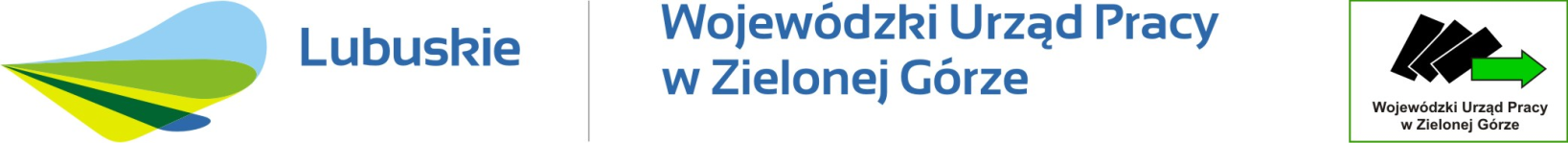 Podobieństwa i różnice 
na powiatowych rynkach pracy województwa lubuskiego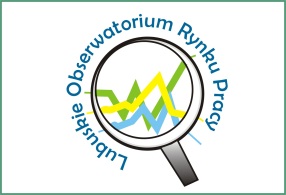 Zielona Góra, listopad 2013 rokuWprowadzenieOpracowanie „Podobieństwa i różnice powiatowych rynków pracy” jest kolejnym z cyklu, prezentującego sytuację na lubuskim rynku pracy w poszczególnych działach. Stanowi swoiste wstępne zestawienie danych dotyczących poszczególnych powiatów województwa lubuskiego. Celem niniejszego opracowania nie jest dokładny opis zjawiska bezrobocia rejestrowanego w poszczególnych powiatach, lecz uchwycenie ewentualnych podobieństw i/lub różnic między nimi. Dane pozyskano z bieżącej sprawozdawczości statystycznej powiatowych urzędów pracy. Podstawowym sprawozdaniem, na którym oparto się w toku analizy, było sprawozdanie MPiPS-01 wraz z załącznikami (tutaj załącznik nr 1 i 3). Wykorzystano również dodatkowe informacje pozyskiwane z powiatowych urzędów pracy (tj. bezrobotni w szczególnej sytuacji według gmin).Ze względu na obszerność danych statystycznych ograniczono ich zakres tematyczny do kilku głównych zagadnień, tj. przede wszystkim bezrobocia rejestrowanego (zwłaszcza zmian w liczbie bezrobotnych), podstawowych struktur bezrobotnych (tj. ze względu na wiek, wykształcenie, staż pracy i czas pozostawania bez pracy), bezrobotnych w szczególnej sytuacji na rynku pracy (wymienionych w art. 49 ustawy o promocji zatrudnienia), kwalifikacji bezrobotnych (rozumianych tutaj jako ostatnio wykonywany zawód). W toku analizy starano się opisać sytuację, biorąc pod uwagę poszczególne czynniki. Do opisu zjawisk wykorzystano również podstawowe wskaźniki dotyczące bezrobocia (tj. stopa bezrobocia, wskaźnik deficytu/nadwyżki), jak również współczynników statystycznych (tj. współczynnik podobieństwa struktur, współczynnik korelacji dla szeregów i tablic). Dokonując opisu starano się również uchwycić najważniejsze zjawiska i tendencje.Opracowanie dostępne jest na stronie internetowej Wojewódzkiego Urzędu Pracy w Zielonej Górze – www.wup.zgora.pl w dziale „Statystyka i analizy”.Bezrobocie rejestrowaneNa koniec września 2013 roku w rejestrach powiatowych urzędów pracy znajdowało się 58.001 osób, tj. o 199 osób więcej niż w analogicznym okresie roku poprzedniego (0,3% więcej). Wzrost liczby bezrobotnych odnotowano w 7 powiatach, przy czym największy w powiecie międzyrzeckim (wzrost o 523 osoby), świebodzińskim (odpowiednio o 275 osób) oraz strzelecko-drezdeneckim (o 227 osób). Równocześnie spadek liczby bezrobotnych wystąpił w 7 powiatach. Największy spadek był w powiecie zielonogórskim grodzkim (o 513 osób), gorzowski grodzkim (o 177 osób) oraz zielonogórskim ziemskim (o 148 osób). W przypadku powiatu krośnieńskiego liczba bezrobotnych była mniejsza o jedną osobę.Tabela . Liczba bezrobotnych według powiatów – stan na koniec września danego rokuŹródło: opracowanie własne na podstawie danych powiatowych urzędów pracyZarówno na koniec września 2013 roku, jak i w analogicznym okresie roku poprzedniego, najwięcej bezrobotnych zarejestrowanych było w powiatach: nowosolskim (na koniec września 2013 roku – 6.821 osób, zaś na koniec września 2012 roku – 6.906 osób), żarskim (odpowiednio 5.725 osób i 5.735 osób) oraz żagańskim (5.499 osób i 5.626 osób). Najmniej bezrobotnych było w powiatach: wschowskim (odpowiednio 2.170 osób i 2.159 osób), słubickim (2.050 osób i 1.990 osób) i sulęcińskim (1.761 osób i 1.685 osób). Pozycja powiatów, biorąc pod uwagę liczbę bezrobotnych (od największej do najmniejszej), zmieniła się na korzyść w przypadku powiatów: zielonogórskiego grodzkiego i ziemskiego oraz gorzowskiego grodzkiego i ziemskiego. Zmianę pozycji na niekorzyść odnotowano w powiatach: międzyrzeckim, strzelecko-drezdeneckim i świebodzińskim.Trzy powiaty o największej i trzy o najmniejszej liczbie bezrobotnych nie zmieniły swojej pozycji.Tabela . Pozycje powiatów w zestawieniu liczby bezrobotnych (od największej do najmniejszej)Źródło: opracowanie własne na podstawie danych powiatowych urzędów pracyWśród potencjalnych wyjaśnień zmiany liczby bezrobotnych w danych powiatach może być skala zgłoszeń zwolnień grupowych i dokonanych zwolnień grupowych. Tabela . Skala zgłoszeń zwolnień grupowych i dokonane zwolnienia grupowe według powiatów 
w okresie X 2012 roku – IX 2013 roku.Źródło: opracowanie własne na podstawie danych powiatowych urzędów pracyW okresie październik 2012 roku – wrzesień 2013 roku zamiar zwolnień grupowych zgłosiły 54 zakłady pracy, które obejmowały 1.292 osoby. Najwięcej osób, objętych zgłoszeniem odnotowano w powiatach: nowosolskim (315 osób), międzyrzeckim (298), żagańskim (181), świebodzińskim (124) oraz zielonogórskim grodzkim (110). Równocześnie zwolnień grupowych dokonały 74 zakłady pracy, a objęto nimi 1.059 osób. Najwięcej zwolnionych było w powiatach: międzyrzeckim (286 osób), nowosolskim (211), zielonogórskim grodzkim (204) oraz gorzowskim grodzkim (112). Niemniej jednak wartość współczynnika korelacji (między zmianą liczby bezrobotnych a skalą zgłoszeń zwolnień grupowych i dokonanych zwolnień) była bardzo niska i nie przekroczyła poziomu 0,2. Tym samym skala zwolnień grupowych nie była główną przyczyną zmiany liczby bezrobotnych w powiatach.Stopa bezrobocia opisuje skalę bezrobocia na danym rynku pracy. Im większa, tym sytuacja jest trudniejsza. Według stanu na koniec września 2013 roku stopa bezrobocia w województwie lubuskim wyniosła 15,3% i była o 0,2 p.p. wyższa niż w analogicznym okresie roku poprzedniego. Najwyższą stopę bezrobocia odnotowano w powiecie strzelecko-drezdeneckim (25,2%), nowosolskim (24,1%), żagańskim (23,8%), krośnieńskim (23,7%) i międzyrzeckim (23,0%), najmniejszą zaś w powiecie zielonogórskim grodzkim (7,6%), gorzowskim grodzkim (8,7%), gorzowskim ziemskim (12,0%), słubickim (12,7%) i świebodzińskim (12,9%).Tabela . Stopa bezrobocia (w %) według powiatów – stan na koniec września danego rokuŹródło: opracowanie własne na podstawie danych powiatowych urzędów pracyW okresie roku, tj. od września 2012 roku do września 2013 roku, nastąpił spadek stopy bezrobocia w pięciu powiatach, przy czym największy w powiecie zielonogórskim grodzkim (spadek o 0,9 p.p.). Największy wzrost stopy bezrobocia odnotowano w powiecie międzyrzeckim (wzrost o 2,6 p.p.).Pozycja powiatów, biorąc pod uwagę stopę bezrobocia (od największej do najmniejszej), zmieniła się na korzyść w przypadku powiatu: gorzowskiego ziemskiego, żagańskiego i zielonogórskiego ziemskiego. Na niekorzyść zmiana wystąpiła w powiatach: strzelecko-drezdeneckim, nowosolskim, sulęcińskim, świebodzińskim i słubickim.Tabela . Pozycje powiatów w zestawieniu liczby bezrobotnych (od największej do najmniejszej)Źródło: opracowanie własne na podstawie danych powiatowych urzędów pracyPosiadając dane dotyczące liczby bezrobotnych i stopy bezrobocia można dokonać przeszacowania liczby pracujących i aktywnych zawodowo. Zestawienie przeszacowania powyższych kategorii przedstawia poniższa tabela.Tabela . Przeszacowanie liczby pracujących i aktywnych zawodowo – stan na koniec września danego rokuŹródło: opracowanie własne na podstawie danych powiatowych urzędów pracyW przypadku największego spadku stopy bezrobocia, tj. w powiecie zielonogórskim grodzkim, zmiana wynikała z powstania większej liczby miejsc pracy (wzrost o ok. 0,9 tys.), niż wzrostu liczby osób aktywnych zawodowo (wzrost o ok. 0,4 tys. osób). W przypadku największego wzrostu stopy bezrobocia, tj. w powiecie międzyrzeckim, zmiana podyktowana była większym spadkiem liczby miejsc pracy (spadek o ok. 0,8 tys. osób), niż zmniejszenia liczby osób aktywnych zawodowo (spadek o ok. 0,3 tys.). Dokonując swoistego uogólnienia, w oparciu o współczynnik korelacji, można stwierdzić, że największy wpływ na zmianę liczby bezrobotnych miała zmiana liczby miejsc pracy (wartość współczynnika korelacji wyniosła -0,52), przy niewielkim wpływie zmiany liczby osób aktywnych zawodowo (wartość współczynnika korelacji wyniosła odpowiednio -0,26).Płynność lokalnych rynków pracySwoistym wskaźnikiem płynności na lokalnych rynkach pracy jest stosunek nowozarejstrowanych w poszczególnych powiatach (tzw. napływ do bezrobocia) do liczby osób zarejestrowanych na początku okresu sprawozdawczego. Wskazuje on czy dany lokalny rynek pracy cechuje się większą płynnością, czy też obserwowana jest swoista stagnacja. Tabela . Stosunek nowych rejestracji w poszczególnych powiatach (napływ) do liczby bezrobotnych zarejestrowanych na początku okresu sprawozdawczegoŹródło: opracowanie własne na podstawie danych powiatowych urzędów pracyNajwiększa wartość powyższego wskaźnika wystąpiła w powiatach: sulęcińskim, gorzowskim grodzkim i ziemskim oraz słubickim. W powiatach tych liczba nowych rejestracji dwukrotnie przewyższała liczbę bezrobotnych na początku okresu sprawozdawczego. Tabela . Struktura napływu i odpływu według powiatów – w okresie od X 2012 roku do IX 2013 rokuŹródło: opracowanie własne na podstawie danych powiatowych urzędów pracyBiorąc pod uwagę strukturę napływu do bezrobocia i odpływu z bezrobocia, w okresie październik 2012 roku – wrzesień 2013 roku, według powiatów to odnotowujemy, że ich największa skala wystąpiła w powiatach: gorzowskim grodzkim (łącznie 10,5% całego napływu do bezrobocia oraz 10,7% całego odpływu z bezrobocia w województwie), żagańskim (odpowiednio 10,0% i 10,1%) oraz żarskim (po 10,0%).Tym samym liczba bezrobotnych w danym powiecie nie jest w pełni tożsama z płynnością na lokalnych rynkach pracy.Wśród nowozarejstrowanych można wyszczególnić osoby pracujące (w tym zwolnione z przyczyn dotyczących zakładu pracy) lub dotychczas nie pracujące oraz zarejestrowane po raz pierwszy lub po raz kolejny.Tabela . Struktura napływu bezrobotnych w poszczególnych powiatach – w okresie od X 2012 roku do IX 2013 rokuŹródło: opracowanie własne na podstawie danych powiatowych urzędów pracyNajwiększy udział osób dotychczas pracujących w napływie ogółem odnotowano w powiatach międzyrzeckim (84,6%), żagańskim (84,5%), wschowskim (84,4%) i sulęcińskim (84,2%). Największy odsetek osób zwolnionych z przyczyn dotyczących zakładu pracy wystąpił w powiecie wschowskim (11,9%) i świebodzińskim (11,7%). Najwięcej osób dotychczas nie pracujących w napływie ogółem było w powiecie świebodzińskim (24,3%) i słubickim (24,0%). Równocześnie największy udział osób rejestrujących się po raz pierwszy był w powiecie świebodzińskim (23,8%), zaś po raz kolejny – w żagańskim (87,8%) i strzelecko-drezdeneckim (87,4%).Wśród wielu przyczyn wyłączeń z rejestrów urzędów pracy (tzw. odpływ z bezrobocia) można wyróżnić 6 podstawowych grup, tj. z tytułu podjęcia pracy niesubsydiowanej, uczestnictwa w aktywnych formach wsparcia, odmowy bez uzasadnionej przyczyny przyjęcia propozycji pracy i niepotwierdzenie gotowości do pracy, dobrowolna rezygnacja ze statusu bezrobotnego, ukończenie wieku emerytalnego lub nabycie praw do świadczeń emerytalno-rentowych oraz pozostałe (tj. na przykład podjęcie nauki).Tabela . Struktura odpływu w poszczególnych powiatach – w okresie od X 2012 roku do IX 2013 rokuŹródło: opracowanie własne na podstawie danych powiatowych urzędów pracyNajwiększy odsetek podjęć pracy niesubsydiowanej w strukturze odpływu z bezrobocia wystąpił w powiecie krośnieńskim (45,0%) i międzyrzeckim (43,5%), skierowania do aktywnych form wsparcia – żagańskim (30,1%) i żarskim (25,0%), odmowy przyjęcia propozycji pracy lub niepotwierdzenia gotowości do pracy – gorzowskim grodzkim (44,2%), dobrowolnej rezygnacji ze statusu bezrobotnego – wschowskim (9,3%) i świebodzińskim (9,2%), zaś ukończenia wieku emerytalnego lub nabycia praw do świadczeń emerytalno-rentowych – zielonogórskim grodzkim (2,9%) i nowosolskim (2,6%).Nie odnotowano dwóch identycznych powiatów cechujących się pełna zgodnością wskaźnika płynności, skali nowych rejestracji  i wyrejestrowań, struktury napływu do bezrobocia oraz odpływu z bezrobocia.Struktury bezrobotnychWprawdzie nie odnotowano istotnej statystycznie zależności podstawowych struktur bezrobotnych (biorąc pod uwagę wiek, wykształcenie, staż pracy i czas pozostawania bez pracy według stanu na koniec września 2013 roku) od powiatu, to jednak odnotowano istotne różnice pomiędzy poszczególnymi powiatami.Największy odsetek osób w wieku 18-24 lata wystąpił w powiecie słubickim (30,0% ogółu zarejestrowanych w tym powiecie), najmniejszy zaś w powiatach zielonogórskim grodzkim (11,7%) i gorzowskim grodzkim (12,5%).Wykres . Struktura wieku według powiatów – stan na koniec września 2013 rokuŹródło: opracowanie własne na podstawie danych powiatowych urzędów pracyNajwiększy udział osób w wieku 25-34 lata był w powiatach zielonogórskim ziemskim (30,8%) i zielonogórskim grodzkim (30,5%), natomiast najmniejszy w powiecie słubickim (20,7%). W przypadku osób w wieku 35-44 lata największy odsetek stwierdzono w powiecie nowosolskim (21,9%), zielonogórskim grodzkim (21,9%), gorzowskim grodzkim (21,8%) i żagańskim (21,8%), najmniejszy zaś w powiecie słubickim (14,1%). Osób w wieku 45-54 lat najwięcej było w powiatach zielonogórskim grodzkim (19,9%) i żagańskim (19,7%), najmniej zaś w  powiecie zielonogórskim ziemskim (17,1%) i sulęcińskim (17,0%). Największy odsetek osób w wieku 55-59 lat wystąpił w powiecie gorzowskim grodzkim (13,1%), najmniejszy natomiast w powiecie świebodzińskim (8,9%) i wschowskim (8,6%). Największy udział osób powyżej 60 roku życia był w powiecie gorzowskim grodzkim (4,9%) i słubickim (4,6%), podczas gdy najmniejszy – w powiecie  świebodzińskim i wschowskim (po 2,7%).Wykres . Struktura według wykształcenia według powiatów – stan na koniec września 2013 rokuŹródło: opracowanie własne na podstawie danych powiatowych urzędów pracyNajwiększy udział osób z wyższym wykształceniem wystąpił w powiatach: zielonogórskim grodzkim (20,2%) oraz gorzowskim grodzkim (17,4%), najmniejszy w powiecie krośnieńskim (5,8%). W przypadku osób z wykształceniem policealnym i średnim zawodowym ich największy odsetek był w powiecie zielonogórskim grodzkim (25,1%), żarskim (23,8%) i żagańskim (23,5%). Największy udział osób z wykształceniem średnim ogólnokształcącym wystąpił w powiecie słubickim (12,6%) i krośnieńskim (11,8%), najmniejszy natomiast w międzyrzeckim (7,4%) i żagańskim (8,1%). Najwięcej osób z wykształceniem zasadniczym zawodowym odnotowano w powiatach: wschowskim (34,6%), strzelecko-drezdeneckim (34,5%) i krośnieńskim (34,0%), najmniejszy – zielonogórskim grodzkim (23,4%) i gorzowskim grodzkim (24,1%). W przypadku wykształcenia gimnazjalnego i poniżej największy udział był w powiecie gorzowskim ziemskim (35,6%), a najmniejszy w powiecie zielonogórskim grodzkim (20,4%).Wykres . Struktura stażu pracy według powiatów – stan na koniec września 2013 rokuŹródło: opracowanie własne na podstawie danych powiatowych urzędów pracyNajwiększy odsetek osób bez stażu pracy wystąpił w powiecie świebodzińskim (23,2%), najmniejszy natomiast w powiecie sulęcińskim (11,9%). Największy udział osób posiadających krótki staż pracy (do 1 roku) był w powiecie nowosolskim (17,3%), najmniejszy zaś w powiecie międzyrzeckim (10,6%). Grupa osób ze stażem od 1 roku do 5 lat najliczniejsza była w powiecie wschowskim (27,5%), zaś najmniej liczna w powiatach zielonogórskim grodzkim (19,1%) i słubickim (19,3%). Osób ze stażem pracy 5-10 lat najwięcej było w powiecie sulęcińskim (18,5%), najmniej zaś w powiecie słubickim (12,2%). Najwięcej osób ze stażem pracy 10-20 lat odnotowano w powiecie międzyrzeckim (18,2%), zaś najmniej – w powiecie świebodzińskim (12,8%). Największy udział osób ze stażem pracy 20-30 lat wystąpił w powiecie gorzowskim grodzkim (14,1%) i zielonogórskim grodzkim (13,7%), zaś najmniejszy – w powiecie wschowskim (9,3%). Największy odsetek osób posiadający najdłuższy staż pracy (powyżej 30 lat) był w powiecie gorzowskim grodzkim (6,2%) i zielonogórskim grodzkim (6,0%), najmniejszy natomiast w powiatach krośnieńskim i nowosolskim (po 3,3%).Biorąc pod uwagę czas pozostawania bez pracy największy udział osób przebywających bez pracy do 1 miesiąca wystąpił w powiecie sulęcińskim (17,7%), najmniejszy natomiast w powiecie nowosolskim (10,0%). Największy odsetek osób pozostających bez pracy od 1 do 3 miesięcy odnotowano w powiecie żagańskim (20,7%), najmniejszy zaś w powiecie nowosolskim (14,7%). Najwięcej osób poszukujących pracy od 3 do 6 miesięcy było w powiecie słubickim (19,3%) i zielonogórskim grodzkim (18,9%), najmniej – w powiecie nowosolskim (12,4%). Osób poszukujących pracy od 6 do 12 miesięcy najwięcej było w powiecie zielonogórskim ziemskim (24,9%), najmniej – międzyrzeckim (20,3%). Największy udział osób przebywających bez pracy od 12 do 24 miesięcy odnotowano w powiecie świebodzińskim (23,4%), najmniejszy – w powiecie słubickim (13,2%). Największy odsetek osób przebywających bez pracy powyżej 24 miesięcy wystąpił w powiecie nowosolskim (20,6%) i międzyrzeckim (20,3%), najmniejszy zaś w powiecie świebodzińskim (4,4%).Wykres . Struktura czasu pozostawania bez pracy według powiatów – stan na koniec września 2013 rokuŹródło: opracowanie własne na podstawie danych powiatowych urzędów pracyCzas poszukiwania pracy jest również jednym z podstawowych wskaźników sytuacji poszczególnych grup i kategorii osób bezrobotnych. Im większy odsetek osób pozostających bez pracy powyżej 12 miesięcy (umowna granica długotrwałego bezrobocia), tym większe problemy w poszukiwaniu zatrudnienia ma dana grupa lub kategoria. Dokonując odpowiedniego zestawienia odsetka osób długotrwale bezrobotnych według poszczególnych powiatów i podstawowych struktur bezrobotnych (tj. wiek, wykształcenie, staż pracy) można stwierdzić, iż największe trudności na lokalnym rynku pracy występują w przypadku trzech powiatów: krośnieńskiego, międzyrzeckiego i nowosolskiego. Problem ten dotyczy zwłaszcza osób powyżej 45 roku życia, posiadających wykształcenie poniżej zasadniczego zawodowego oraz policealne lub średnie zawodowe, o stażu pracy 5-30 lat. Problem ten przedstawia poniższa tabela.Tabela . Odsetek długotrwale bezrobotnych (przebywających bez pracy powyżej 12 miesięcy) w poszczególnych grupach struktury bezrobotnych według wieku, wykształcenia, stażu pracy i powiatów 
– stan na koniec września 2013 rokuŹródło: opracowanie własne na podstawie danych powiatowych urzędów pracyUwaga: Kolor czerwony oznacza największe wartości, zaś kolor zielony – najmniejsze. Kolorystykę ustalono dla całej tabeli.Jednym z czynników mogących wyjaśniać zróżnicowanie podstawowych struktur bezrobotnych może być sytuacja na lokalnym rynku pracy, opisywana przez stopę bezrobocia. W związku z powyższym dokonano zestawienia udziału poszczególnych grup w danych kategoriach struktur, biorąc pod uwagę wartość stopy bezrobocia w powiatach.Biorąc pod uwagę wiek odnotowano mocną relację ze stopą bezrobocia w przypadku grupy wiekowej 60-64 lata (wartość współczynnika korelacji wyniosła -0,59). Im wyższa stopa bezrobocia w powiecie, tym występował mniejszy odsetek osób w tej grupie wiekowej. Słabe relacje odnotowano dla grup wiekowych od 35 do 59 roku życia. Brak istotności statystycznej wystąpił w grupach wiekowych od 18 do 34 roku życia. Tabela . Wartości współczynnika korelacji dla udziału poszczególnych grup wiekowych w strukturze bezrobotnych w relacji do stopy bezrobocia – stan na koniec września 2013 rokuŹródło: opracowanie własne na podstawie danych powiatowych urzędów pracyIstotny związek ze stopą bezrobocia wystąpił w przypadku wykształcenia wyższego i zasadniczego zawodowego. W pierwszym przypadku (przy wartości współczynnika korelacji na poziomie -0,71) im wyższa stopa bezrobocia w powiecie, tym odsetek osób posiadających wykształcenie wyższe był niższy. Natomiast w przypadku wykształcenia zasadniczego zawodowego (wartość współczynnika korelacji wyniosła 0,72) im wyższa stopa bezrobocia w powiecie, tym udział osób z tym wykształceniem był wyższy. Mocny związek wystąpił również dla wykształcenia średniego ogólnokształcącego (odpowiednio -0,47). Tabela . Wartości współczynnika korelacji dla udziału poszczególnych grup wykształcenia w strukturze bezrobotnych w relacji do stopy bezrobocia – stan na koniec września 2013 rokuŹródło: opracowanie własne na podstawie danych powiatowych urzędów pracyNajwyższa wartość współczynnika korelacji wystąpiła dla osób, posiadających staż pracy powyżej 30 lat, osiągając poziom -0,79.  Tym samym im była wyższa stopa bezrobocia w powiecie, tym udział osób legitymujących się 30 letnim stażem pracy był mniejszy. Równocześnie mocny związek wystąpił dla osób ze stażem pracy 20-30 lat (odpowiednio -0,49). Słaby związek odnotowano dla stażu pracy do 10 lat.Tabela . Wartości współczynnika korelacji dla udziału poszczególnych grup stażu pracy w strukturze bezrobotnych w relacji do stopy bezrobocia – stan na koniec września 2013 rokuŹródło: opracowanie własne na podstawie danych powiatowych urzędów pracyW największej liczbie grup związek o przynajmniej mocnym charakterze odnotowano dla czasu pozostawania bez pracy. I tak najmocniejszy wystąpił w przypadku czasu pozostawania bez pracy od 3 do 6 miesięcy (wartość współczynnika korelacji wyniosła -0,76), co oznacza, że im w powiecie była wyższa stopa bezrobocia, tym odsetek osób w tej grupie czasowej był mniejszy. Równocześnie, kolejnym pod względem wartości, był ponad 24 miesięczny czas pozostawania bez pracy (odpowiednio 0,69). Oznacza to, że im wyższa była w powiecie stopa bezrobocia, tym udział osób przebywających bez pracy ponad 24 miesiące był wyższy.Tabela . Wartości współczynnika korelacji dla udziału poszczególnych grup czasu pozostawania bez pracy w strukturze bezrobotnych w relacji do stopy bezrobocia – stan na koniec września 2013 roku Źródło: opracowanie własne na podstawie danych powiatowych urzędów pracyMocny związek odnotowano także dla grup osób przebywających bez pracy do 3 miesięcy oraz od 6 do 12 miesięcy (współczynnik korelacji kształtował się w przedziale od -0,46 do -0,56). Tym samym im wyższa była stopa bezrobocia w powiecie, tym niższy był udział osób w powyższych grupach czasowych.Bezrobotni w szczególnej sytuacji na rynku pracyUstawa o promocji zatrudnienia i instytucjach rynku pracy wymienia kategorie i grupy bezrobotnych będących w szczególnej sytuacji na rynku pracy. Największy odsetek osób do 25 roku życia, według stanu na koniec września 2013 roku, odnotowano w powiecie słubickim (30,0%), najmniejszy natomiast w powiecie zielonogórskim grodzkim (11,7%) oraz gorzowskim grodzkim (12,5%). Równocześnie największy odsetek osób powyżej 50 roku życia wystąpił w powiecie słubickim (34,6%), a najmniejszy w powiecie wschowskim (21,1%) i świebodzińskim (21,4%). Wykres . Odsetek bezrobotnych do 25 roku życia i powyżej 50 roku życia według powiatów – stan na koniec września 2013 rokuŹródło: opracowanie własne na podstawie danych powiatowych urzędów pracyWarto zwrócić uwagę, że w zdecydowanej większości powiatów udział osób powyżej 50 roku życia przewyższa odsetek osób do 25 roku życia. Wyjątkiem były powiaty świebodziński i wschowski. Największa dysproporcja wystąpiła w powiecie gorzowskim grodzkim (15,4 p.p.) i zielonogórskim grodzkim (14,8 p.p.).W ustawie o promocji zatrudnienia i instytucjach rynku pracy osoby przebywające bez pracy 12 miesięcy w okresie ostatnich dwóch lat uznaje się za długotrwale bezrobotne. Największy udział osób długotrwale bezrobotnych odnotowano w powiecie nowosolskim (55,8%) i słubickim (54,6%), najmniejszy zaś w powiecie sulęcińskim (39,1%) i gorzowskim grodzkim (39,6%). Warto zwrócić uwagę, że ponad pięćdziesięcioprocentowy udział długotrwale bezrobotnych odnotowano w sześciu powiatach lubuskich. Oprócz wyżej wymienionych były to również powiaty: międzyrzecki (53,7%), strzelecko-drezdenecki (53,0%), krośnieński (52,9%) oraz żagański (50,4%).Wykres . Odsetek długotrwale bezrobotnych według powiatów – stan na koniec września 2013 rokuŹródło: opracowanie własne na podstawie danych powiatowych urzędów pracyNajwiększy udział osób bez kwalifikacji zawodowych wystąpił w powiecie strzelecko-drezdeneckim (38,1%), najmniejszy zaś w zielonogórskim grodzkim (26,3%) i żarskim (26,4%).Wykres . Odsetek bezrobotnych bez kwalifikacji zawodowych i bez doświadczenia zawodowego według powiatów – stan na koniec września 2013 rokuŹródło: opracowanie własne na podstawie danych powiatowych urzędów pracyNajwiększy odsetek osób bez doświadczenia zawodowego był w powiecie świebodzińskim (28,2%), najmniejszy – w powiecie gorzowskim grodzkim (17,5%) i sulęcińskim (17,6%).Wykres . Odsetek osób bez wykształcenia średniego według powiatów – stan na koniec września 2013 rokuŹródło: opracowanie własne na podstawie danych powiatowych urzędów pracyNajwiększy udział bezrobotnych bez wykształcenia średniego odnotowano w powiecie strzelecko-drezdeneckim (65,4%), najmniejszy zaś w powiecie zielonogórskim grodzkim (43,7%).Wykres . Odsetek bezrobotnych kobiet, które nie podjęły zatrudnienia po urodzeniu dziecka oraz bezrobotnych samotnie wychowujących co najmniej jedno dziecko do 18 roku życia według powiatów 
– stan na koniec września 2013 rokuŹródło: opracowanie własne na podstawie danych powiatowych urzędów pracyNajwiększy odsetek, wśród ogółu bezrobotnych, kobiet które nie podjęły zatrudnienia po urodzeniu dziecka wystąpił w powiecie nowosolskim (13,9%), najmniejszy natomiast w powiecie zielonogórskim grodzkim (8,5%) oraz gorzowskim grodzkim (8,9%). W przypadku bezrobotnych samotnie wychowujących co najmniej jedno dziecko największy udział był w powiecie żarskim (17,3%), natomiast najmniejszy – w powiecie międzyrzeckim (11,1%) oraz strzelecko-drezdeneckim (11,4%).Wykres . Odsetek bezrobotnych niepełnosprawnych według powiatów – według stanu na koniec września 2013 roku Źródło: opracowanie własne na podstawie danych powiatowych urzędów pracyZdecydowanie największy udział bezrobotnych niepełnosprawnych był w powiecie gorzowskim grodzkim (14,9%), najmniejszy – w powiecie międzyrzeckim (4,2%).Wykres . Odsetek bezrobotnych, którzy po odbyciu kary pozbawienia wolności nie podjęli zatrudnienia według powiatów – stan na koniec września 2013 rokuŹródło: opracowanie własne na podstawie danych powiatowych urzędów pracyNajwiększy udział bezrobotnych, którzy po odbyciu kary pozbawienia wolności nie podjęli zatrudnienia odnotowano w powiecie sulęcińskim (3,2%) i żarskim (3,1%), najmniejszy natomiast w powiecie strzelecko-drezdeneckim (1,1%).Czas poszukiwania pracy jest jednym z podstawowych wskaźników opisujących sytuację na rynku pracy poszczególnych grup bezrobotnych. Także i w tym przypadku dokonano zestawienia bezrobotnych w szczególnej sytuacji na rynku pracy, biorąc pod uwagę udział osób poszukujących pracy dłużej niż 12 miesięcy.Tabela . Odsetek osób poszukujących pracy powyżej 12 miesięcy  w poszczególnych grupach bezrobotnych w szczególnej sytuacji na rynku pracy według powiatów – stan na koniec września 2013 rokuŹródło: opracowanie własne na podstawie danych powiatowych urzędów pracyUwaga: kolor czerwony oznacza największe wartości, zaś kolor zielony – najmniejsze. Kolorystykę ustalono według kolumn (tj. grup bezrobotnych w szczególnej sytuacji na rynku pracy)Także w tym przypadku z zestawienia wynika, że najtrudniejsza sytuacja, w poszczególnych omawianych wyżej grupach bezrobotnych, wystąpiła w trzech powiatach województwa lubuskiego, tj. w powiecie krośnieńskim, międzyrzeckim i nowosolskim.Tabela . Zestawienie wartości minimalnych i maksymalnych, rozpiętości i odchylenia standardowego według grup bezrobotnych w szczególnej sytuacji na rynku pracy – według stanu na koniec września 2013 rokuŹródło: opracowanie własne na podstawie danych powiatowych urzędów pracyUwaga: Kolor czerwony oznacza największe wartości, kolor niebieski – najmniejsze. Kolorystyka ustalona według kolumn.Sytuacja na powiatowych rynkach pracy jest zróżnicowana biorąc pod uwagę grupy bezrobotnych w szczególnej sytuacji na rynku pracy. Jeżeli weźmiemy pod uwagę rozpiętość wartości minimalnych i maksymalnych to zauważyć możemy, iż największa występuje w przypadku bezrobotnych bez wykształcenia średniego (21,7 p.p.), najmniejsza – osób które po odbyciu kary pozbawienia wolności nie podjęły zatrudnienia (2,1 p.p.). Jeżeli zaś weźmiemy pod uwagę stosunek wartości maksymalnej do minimalnej to największe wartości przyjmowane były w przypadku bezrobotnych niepełnosprawnych (3,58), najmniejsze zaś długotrwale bezrobotnych (1,43) i bez kwalifikacji zawodowych (1,44).  Największą wartość odchylenia standardowego odnotowano dla długotrwale bezrobotnych (6,0%) i bez wykształcenia średniego (5,8%), najmniejszą natomiast – osób, które po odbyciu kary pozbawienia wolności nie podjęły zatrudnienia (0,6%).Tabela . Wartości współczynnika korelacji dla relacji stopy bezrobocia oraz wyszczególnionych grup bezrobotnych w szczególnej sytuacji na rynku pracy – stan na koniec września 2013 rokuŹródło: opracowanie własne na podstawie danych powiatowych urzędów pracySytuację na lokalnych rynkach pracy opisuje stopa bezrobocia. Przyjmując wysokie wartości wskazuje na trudną sytuację, jeżeli zaś niskie – dobrą. Biorąc powyższe pod uwagę zbadano związek między skalą bezrobocia na lokalnych rynkach pracy, a odsetkiem bezrobotnych w poszczególnych kategoriach i grupach bezrobotnych w szczególnej sytuacji na rynku pracy. Najmocniejszy związek stopy bezrobocia w powiecie wystąpił ze skalą długotrwałego bezrobocia (wartość współczynnika korelacji wyniosła 0,77). Tym samym im większa skala bezrobocia w powiecie, tym większy był poziom długotrwałego bezrobocia. Mocny związek wystąpił również w przypadku bezrobotnych bez wykształcenia średniego (odpowiednio wartość współczynnika wyniosła 0,65, tzn. im wyższa stopa bezrobocia w powiecie, tym większy był udział bezrobotnych bez wykształcenia średniego) oraz niepełnosprawnych (-0,59, tzn. im wyższa stopa bezrobocia, tym mniejszy był udział w strukturze bezrobotnych osób niepełnosprawnych). Słabe związki odnotowano dla osób bez kwalifikacji zawodowych i kobiet, które nie podjęły zatrudnienia po urodzeniu dziecka (odpowiednio 0,49 i 0,45, tzn. im wyższa stopa bezrobocia, tym większy był udział tych grup bezrobotnych) oraz osób powyżej 50 roku życia (odpowiednio -0,37, tzn. im wyższa stopa bezrobocia tym mniejszy odsetek osób powyżej 50 roku życia). W przypadku osób do 25 roku życia, bez doświadczenia zawodowego, samotnie wychowujących co najmniej jedno dziecko do 18 roku życia oraz osób, które po odbyciu kary pozbawienia wolności nie podjęły zatrudnienia – wartość współczynnika korelacji przyjmowała niskie wartości, nie przekraczające poziomu 0,2. Oznacza to, że sytuacja na lokalnych rynkach pracy, wyrażona wartością stopy bezrobocia, nie miała wpływu na udział bezrobotnych w tych grupach wśród ogółu bezrobotnych w powiecie.Kwalifikacje bezrobotnychPowiatowe rynki pracy różnicują się biorąc pod uwagę kwalifikacje (zawód) bezrobotnych. Dokonując zestawienia bezrobotnych zarejestrowanych na koniec I półrocza 2013 roku w ramach wielkich grup zawodów według powiatów odnotowano w ich ramach nawet ponad 6 krotną różnicę między wartościami minimalnymi a maksymalnymi. Wartość współczynnika korelacji wyniosła 0,259, co wskazuje, iż zależność jest istotna statystycznie.Tabela . Struktura bezrobotnych zarejestrowanych na koniec I półrocza 2013 roku w ramach wielkich grup zawodów według powiatówŹródło: opracowanie własne na podstawie danych powiatowych urzędów pracy. Uwaga: Kolor czerwony oznacza najmniejsze wartości, zielony – największe. Kolorystykę ustalono według wierszy (powiatów).W strukturze bezrobotnych według wielkich grup zawodów w poszczególnych powiatach dominują trzy grupy: „pracownicy usług osobistych i sprzedawcy”, „robotnicy przemysłowi i rzemieślnicy” oraz osoby bez zawodu. W przypadku dziewięciu powiatów kolejną pod względem wielkości udziału była grupa „technicy i inny średni personel”, zaś pięciu – „pracownicy przy pracach prostych”. Szczególnie wysoki odsetek „specjalistów” wystąpił w dwóch powiatach (zielonogórskim grodzkim i gorzowskim grodzkim).Biorąc pod uwagę poszczególne wielkie grupy zawodów, na koniec I półrocza 2013 roku, największy udział osób bez zawodu odnotowano w powiecie słubickim (28,7% ogółu bezrobotnych) i gorzowskim ziemskim (26,6%), najmniejszy zaś w powiecie krośnieńskim (12,3%) i żarskim (12,8%). Największy udział „specjalistów” wystąpił w powiatach zielonogórskim grodzkim (12,8%) i gorzowskim grodzkim (11,1%), najmniejszy natomiast w powiecie słubickim (2,6%) i strzelecko-drezdeneckim (3,1%). W przypadku „techników i innego średniego personelu” największy odsetek bezrobotnych, posiadających zawód w tej grupie, był w powiecie zielonogórskim grodzkim (15,7%) i gorzowskim grodzkim (12,8%), najmniejszy w powiecie sulęcińskim (5,2%) i strzelecko-drezdeneckim (5,8%). Największy udział „pracowników biurowych” odnotowano w powiecie żarskim (5,6%), gorzowskim grodzkim i zielonogórskim grodzkim (po 5,2%), najmniejszy – w powiecie gorzowskim ziemskim (2,8%) i nowosolskim (2,9%). Najwięcej „pracowników usług osobistych i sprzedawców” było w powiecie żarskim (24,0%), najmniej – w powiecie gorzowski ziemskim (14,0%). Największy udział „rolników, ogrodników, leśników i rybaków” odnotowano w powiecie strzelecko-drezdeneckim (4,5%) i krośnieńskim (4,1%), najmniejszy zaś w zielonogórskim grodzkim (1,0%). Największy odsetek „robotników przemysłowych i rzemieślników” wystąpił w powiecie wschowskim (29,5%) i zielonogórskim ziemskim (29,2%), najmniejszy w powiecie gorzowskim grodzkim (20,3%). Największe odsetki „operatorów i monterów maszyn i urządzeń” były w powiecie sulęcińskim (14,1%, najmniejsze – zielonogórskim grodzkim (3,0%). Natomiast największy udział „pracowników przy pracach prostych” odnotowano w powiecie strzelecko-drezdeneckim (13,2%) i żarskim (12,9%), najmniejszy – zielonogórskim grodzkim (4,5%) i zielonogórskim ziemskim (5,0%).W sposób mocny różnicuje się napływ ofert pracy w ramach wielkich grup zawodów według powiatów. Współczynnik korelacji wyniósł dla tej relacji 0,496.Tabela . Struktura napływu ofert pracy w I półroczu 2013 roku w ramach wielkich grup zawodów według powiatówŹródło: opracowanie własne na podstawie danych powiatowych urzędów pracy. Uwaga: Kolor czerwony oznacza najmniejsze wartości, zielony – największe. Kolorystykę ustalono według wierszy (powiatów).W przypadku trzech grup, tj. „sił zbrojnych”, „przedstawicieli władz publicznych, wyżsi urzędnicy i kierownicy” oraz „bez zawodu” odsetek napływających ofert pracy w ogólnej licznie ofert pracy w danym powiecie w I półroczu 2013 roku był minimalny (dla pierwszej i ostatniej grupy wynosił 0 lub blisko 0, zaś w przypadku drugiej grupy – oscylował w granicach 1%). Wyjątkiem jest powiat strzelecko-drezdenecki, gdzie odnotowano wysoki (jeden z najwyższych wśród grup) odsetek napływających ofert pracy dla osób bez zawodu (19,2% ogółu ofert pracy w powiecie).W grupie wielkiej „specjaliści” największy udział napływu ofert pracy odnotowano w powiecie gorzowskim grodzkim (9,3% ogółu), najmniejszy zaś w powiecie słubickim (1,9%) i sulęcińskim (2,2%). Największy odsetek ofert pracy dla „techników i średniego personelu” wystąpił w powiecie słubickim (11,4%), najmniejszy natomiast w powiecie sulęcińskim (5,5%) i strzelecko-drezdeneckim (5,8%). Dla „pracowników biurowych” najwięcej ofert pracy było w powiecie zielonogórskim grodzkim (19,0%), najmniej zaś w powiecie żarskim (7,7%). Największy odsetek ofert pracy dla „pracowników usług osobistych i sprzedawców” był w powiecie żagańskim (55,3%), najmniejszy – w powiecie gorzowskim grodzkim (11,9%). Największy udział ofert pracy dla „rolników, ogrodników, leśników i rybaków” odnotowano w powiecie słubickim (4,6%), najmniejszy natomiast w powiecie świebodzińskim (0,4%) i gorzowskim grodzkim (0,5%). Najwięcej ofert dla robotników przemysłowych i rzemieślników wśród ogółu ofert pracy było w powiecie wschowskim (23,7%), gorzowskim grodzkim (22,8%) i zielonogórskim ziemskim (22,1%), najmniej – w powiecie żagańskim (9,2%). Największy odsetek zgłoszonych wakatów dla „operatorów i monterów maszyn i urządzeń” był w powiecie sulęcińskim (12,3%), najmniejszy zaś w powiecie żagańskim (3,2%). Równocześnie największy udział wolnych miejsc pracy dla „pracowników przy pracach prostych” wystąpił w powiecie krośnieńskim (24,2%) i gorzowskim grodzkim (23,9%), najmniejszy – w powiecie strzelecko-drezdeneckim (6,3%) i żagańskim (6,9%).Tabela . Struktura napływu bezrobotnych w I półroczu 2013 roku w ramach wielkich grup zawodów według powiatówŹródło: opracowanie własne na podstawie danych powiatowych urzędów pracy. Uwaga: Kolor czerwony oznacza najmniejsze wartości, zielony – największe. Kolorystykę ustalono według wierszy (powiatów).Struktura napływu bezrobotnych w ramach wielkich grup zawodów różnicuje się biorąc pod uwagę powiaty, jednak w małym stopniu (wartość współczynnika korelacji wyniosła 0,275). Równocześnie już pierwszy ogląd zestawienia powyższej struktury wskazuje na podobieństwo ze strukturą bezrobotnych, zarejestrowanych na koniec czerwca 2013 roku. W związku z powyższym sprawdzono stopień podobieństwa struktury napływu bezrobotnych w I półroczu 2013 roku i struktury zarejestrowanych bezrobotnych na koniec I półrocza 2013 roku w poszczególnych powiatach według wielkich grup zawodów. Wyniki potwierdziły pierwsze obserwacje. Wartość współczynnika podobieństwa struktur wahała się w granicach 0,92-0,98.Tabela . Wartości współczynnika podobieństwa struktur dla struktury napływu osób bezrobotnych w I półroczu 2013 roku i struktury zarejestrowanych bezrobotnych na koniec I półrocza 2013 rokuŹródło: opracowanie własne na podstawie danych powiatowych urzędów pracyWarto w tym miejscu dokonać zestawienia wskaźnika deficytu/nadwyżki według wielkich grup zawodów i powiatów. Wskaźnik deficytu/nadwyżki określa stosunek napływu ofert pracy do napływu bezrobotnych w danych okresie sprawozdawczym, w tym miejscu w okresie I półrocza 2013 roku. W przypadku pięciu grup zawodów odnotowano przynajmniej w jednym powiecie, deficyt lub równowagę. W przypadku „przedstawicieli władz publicznych, wyższych urzędników i kierowników” deficyt wystąpił w powiecie wschowskim (wartość wskaźnika wyniosła 2,500) i powiecie strzelecko-drezdeneckim (odpowiednio 1,500). Dla „pracowników biurowych” deficyt był w 9 powiatach (największy w powiecie sulęcińskim – 1,677 i wschowskim – 1,667), zaś w kolejnych 3 odnotowano równowagę (najbardziej korzystną wartość wskaźnik osiągnął dla powiatu krośnieńskiego, gdzie wynosił 1,023). W przypadku „pracowników usług osobistych i sprzedawców” deficyt wystąpił w dwóch powiatach, tj. żagańskim (1,353) i gorzowskim ziemskim (1,109), zaś w kolejnych dwóch – równowaga, tj. w powiecie nowosolskim (0,982) i żarskim (0,907). W powiecie zielonogórskim grodzkim wystąpił deficyt (1,353) i w powiecie słubickim równowaga (0,912) w przypadku „rolników, ogrodników, leśników i rybaków”. Dla „pracowników przy pracach prostych” deficyt odnotowano w trzech powiatach, tj. zielonogórskim grodzkim (1,761), gorzowskim grodzkim (1,531) i sulęcińskim (1,142), zaś w dwóch kolejnych równowagę, tj. w powiecie zielonogórskim ziemskim (1,083) i słubickim (1,000). Zestawienie przedstawia poniższa tabela.Tabela . Wskaźnik deficytu/nadwyżki według wielkich grup zawodów i powiatów – stan na I półrocza 2013 rokuŹródło: opracowanie własne na podstawie danych powiatowych urzędów pracyWartości wskaźnika deficytu/nadwyżki różnicują się biorąc pod uwagę wielkie grupy zawodów i powiaty. Współczynnik korelacji wyniósł 0,482.Wpływ na skalę bezrobocia w poszczególnych wielkich grupach zawodów może mieć ogólna sytuacja na lokalnym rynku pracy wyrażona stopą bezrobocia w powiecie. W związku z powyższym dokonano wyliczenia i zestawienia wartości współczynnika korelacji dla relacji stopa bezrobocia a struktura bezrobotnych na koniec I półrocza 2013 roku, struktura napływu ofert pracy i bezrobotnych w I półroczu 2013 roku oraz wartość wskaźnika deficytu/nadwyżki. Brak zależności, tj. na poziomie istotności statystycznej, odnotowano dla następujących wielkich grup:„technicy i inny średni personel” oraz „pracownicy biurowi” w przypadku wskaźnika deficytu/nadwyżki;„rolnicy, ogrodnicy, leśnicy i rybacy” w przypadku napływu ofert pracy; oraz„operatorzy i monterzy maszyn i urządzeń” – odpowiednio: liczby bezrobotnych, napływu ofert pracy i bezrobotnych.Najmocniejsze zależności wystąpiły wśród „specjalistów” w przypadku liczby bezrobotnych (wartość współczynnika korelacji wyniosła -0,65) i napływu bezrobotnych (odpowiednio -0,60). Oznacza to, iż im wyższa stopa bezrobocia w powiecie, tym mniejsza była liczba bezrobotnych „specjalistów” i jednocześnie był mniejszy napływ bezrobotnych w tej wielkiej grupie zawodowej. Największa wartość współczynnika korelacji była dla „pracowników przy pracach prostych” w przypadku wskaźnika deficytu/nadwyżki (-0,67). Oznacza to, że im wyższa była stopa bezrobocia w powiecie, tym wyższe wartości osiągał wskaźnik deficytu/nadwyżki dla tej wielkiej grupy zawodowej. Ponadto silna korelacja wystąpiła w przypadku „rolników, ogrodników, leśników i rybaków” dla liczby bezrobotnych (0,65), tzn. im wyższa stopa bezrobocia w powiecie tym wyższe odsetki osób należących do tej wielkiej grupy zawodowej. Dla „robotników przemysłowych i rzemieślników” silny związek odnotowano w przypadku napływu bezrobotnych (0,60). Szczegółowe zestawienie wartości współczynnika korelacji przedstawia poniższa tabela.Tabela . Wartości współczynnika korelacji dla relacji między stopą bezrobocia w powiecie a poszczególnymi kryteriami (liczba bezrobotnych, napływ ofert pracy, napływ bezrobotnych, wskaźnik deficytu/nadwyżki)Źródło: opracowanie własne na podstawie danych powiatowych urzędów pracyBardziej szczegółową analizę kwalifikacji bezrobotnych według zawodów znacznie utrudnia liczba występujących zawodów w poszczególnych powiatach. Ich liczba waha się od 415 w powiecie słubickim do 798 w powiecie zielonogórskim grodzkim. Stąd w celu uchwycenia ewentualnych podobieństw i różnic posłużono się listą dziesięciu najliczniejszych zawodów w poszczególnych powiatach i kategoriach (liczba bezrobotnych na koniec I półrocza 2013 roku, napływ ofert pracy w I półroczu 2013 roku oraz zawody, w których odnotowano maksymalny deficyt – tj. w których odnotowano oferty pracy, a nie było napływu bezrobotnych). W zestawieniach zaznaczono trzy najczęściej pojawiające się zawody w skali całego regionu (wskazując gradację od najciemniejszego koloru do najjaśniejszego).Trzema zawodami, w których odnotowano największą liczbę bezrobotnych, w skali całego województwa według stanu na koniec I półrocza 2013 roku, były następujące: sprzedawca, murarz i robotnik gospodarczy. Zawód sprzedawca znajdował się na pierwszej pozycji swoistego rankingu najliczniej reprezentowanych zawodów w 13 powiatach (z wyjątkiem powiatu sulęcińskiego, w którym był na pozycji drugiej). Zawód murarz zajmował drugą pozycję w jednym powiecie, trzecią – w czterech, czwartą – w trzech, piątą – w pięciu, oraz ósmą w jednym (powiecie świebodzińskim). Równocześnie, trzeci na liście wojewódzkiej, zawód robotnika gospodarczego był na drugiej pozycji w trzech powiatach, na trzeciej – w jednym, na piątej – w dwóch, na siódmej – w jednym, na ósmej – w dwóch, na dziewiątej i dziesiątej – w po jednym. W przypadku trzech powiatów, znajdował się poza pierwszą dziesiątką (w powiatach: gorzowskim grodzkim, wschowskim i zielonogórskim grodzkim).Tabela . Dziesięć najliczniejszych zawodów, w których odnotowano największą liczbę bezrobotnych zarejestrowanych na koniec I półrocza 2013 roku w poszczególnych powiatachŹródło: opracowanie własne na podstawie danych powiatowych urzędów pracyTrzema zawodami, w których odnotowano największą skalę ofert pracy w województwie były: robotnik gospodarczy, sprzedawca i technik prac biurowych.Robotnik gospodarczy zajmował pierwszą pozycję wśród najliczniej składanych ofert pracy w siedmiu powiatach. W trzech był na drugiej pozycji, zaś po jednym na pozycjach od trzeciej do szóstej. Sprzedawca w dwóch powiatach był na pierwszej pozycji, w czterech – na drugiej, w sześciu – na trzeciej, po jednym na czwartej i siódmej. Technik prac biurowych w dwóch powiatach był na pierwszej pozycji, w dwóch – na drugiej, w jednym na trzeciej, w czterech – na czwartej, oraz po jednym na piątej i szóstej. W trzech powiatach był poza pierwszą dziesiątką, tj. w powiecie gorzowskim grodzkim i ziemskim oraz w powiecie wschowskim.Tabela . Dziesięć najliczniejszych zawodów, w których odnotowano największy napływ bezrobotnych zarejestrowanych w I półroczu 2013 roku w poszczególnych powiatachŹródło: opracowanie własne na podstawie danych powiatowych urzędów pracyTrzema zawodami o maksymalnym deficycie, w których wpłynęło w regionie w I półroczu 2013 roku najwięcej ofert pracy były: operator urządzeń przemysłu szklarskiego, demonstrator wyrobów i urzędnik podatkowy. Operator urządzeń przemysłu szklarskiego wystąpił, w ramach analizowanej listy, wyłącznie w jednym powiecie (żarskim). Podobna sytuacja wystąpiła w przypadku demonstratora wyrobów, który odnotowano w powiecie gorzowskim ziemskim. W przypadku urzędnika podatkowego w powiecie żagańskim był na pierwszej pozycji, zaś w powiecie słubickim – na piątej.Tabela . Dziesięć najliczniejszych zawodów o maksymalnym deficycie, w których odnotowano największą liczbę ofert pracy w  I półroczu 2013 roku w poszczególnych powiatachŹródło: opracowanie własne na podstawie danych powiatowych urzędów pracyPowyższa, wybiórcza z natury rzeczy, analiza zawodów w poszczególnych powiatach, potwierdza pierwsze przypuszczenia o dużym zróżnicowaniu, biorąc pod uwagę liczbę bezrobotnych, bardzo dużym – biorąc pod uwagę napływ ofert pracy, oraz znacznym – w przypadku zawodów o maksymalnym deficycie. Ostatnie potwierdza przypuszczenie, że ewentualne deficyty na lokalnych rynkach pracy były  wprawdzie o niewielkiej skali (rzadko przekraczając liczbę 10 wolnych miejsc pracy w danym zawodzie), jednak w znacznej ilości zawodów. Po podsumowaniu wszystkich zawodów, w których odnotowano przynajmniej w jednym powiecie maksymalny deficyt otrzymano łącznie 593 zawody, przy czym w przypadku 344 zawodów sytuacja taka dotyczyła jednego powiatu (58,1% ogółu analizowanych), 143 – dwóch (odpowiednio 24,2%), 56 – trzech (9,4%), 31 – czterech (5,2%), 12 – pięciu (2,0%), po 2 – sześciu i siedmiu (po 0,3%), 1 – ośmiu (0,2%), oraz 2 – dziewięciu (0,3%). W przynajmniej połowie powiatów maksymalny deficyt odnotowano dla następujących zawodów: pracownik kancelaryjny, florysta, wulkanizator, sprzedawca w branży mięsnej, oraz sekretarka medyczna.Podobieństwa podstawowych strukturDotychczas prowadzona analiza wskazuje, że wśród lokalnych (powiatowych) rynków pracy istnieją zarówno podobieństwa, jak i różnice. Przy czym trudno dostrzec wyraźny i jednoznaczny czynnik determinujący skalę bezrobocia, czy też natężenie poszczególnych problemów. Nie dostrzeżono również jednej stałej grupy (czy też grup) powiatów.W związku z powyższym dokonano dodatkowych (pilotażowych w swych charakterze) zestawień, biorąc pod uwagę podstawowe struktury bezrobotnych (wiek, wykształcenie, staż pracy i czas pozostawania bez pracy). Obliczono współczynnik podobieństwa struktur dla par powiatów, a następnie przeprowadzono próbę ich pogrupowania.W przypadku wieku bardzo podobne struktury wystąpiły wśród powiatów: krośnieńskiego, międzyrzeckiego, strzelecko-drezdeneckiego, żarskiego i gorzowskiego ziemskiego. Kolejną grupę stanowiły powiaty: zielonogórski ziemski, nowosolski i żagański. Wystąpiły również dwie dodatkowe pary, tj.  powiat świebodziński i wschowski oraz powiat gorzowski grodzki i zielonogórski grodzki. Jednocześnie powiat słubicki najbardziej odbiegał swoją strukturą wiekową od pozostałych.Tabela . Zestawienie wartości współczynnika podobieństwa struktur dla wieku według powiatów – stan na koniec września 2013 rokuŹródło: opracowanie własne na podstawie danych powiatowych urzędów pracyUwaga: kolor zielony oznacza najwyższe wartości, zaś kolor czerwony – najniższe; kolorystykę ustalono dla całej tabeliNajwiększe podobieństwo struktury wykształcenia bezrobotnych odnotowano w powiatach: świebodzińskim, sulęcińskim i wschowskim. Stanowią one swoiste centrum, do którego podobieństwo posiadają również powiaty nowosolski i międzyrzecki, a w mniejszym stopniu również: strzelecko-drezdenecki, żagański i zielonogórski ziemski. Kolejną wspólną grupę stanowiły powiaty: nowosolski, słubicki i żarski. Najmniejszy stopień podobieństwa do pozostałych powiatów wystąpił dla powiatu zielonogórskiego grodzkiego, gorzowskiego grodzkiego i ziemskiego.Tabela . Zestawienie wartości współczynnika podobieństwa struktur dla wykształcenia według powiatów – stan na koniec września 2013 rokuŹródło: opracowanie własne na podstawie danych powiatowych urzędów pracyUwaga: kolor zielony oznacza najwyższe wartości, zaś kolor czerwony – najniższe; kolorystykę ustalono dla całej tabeliTabela . Zestawienie wartości współczynnika podobieństwa struktur dla stażu pracy według powiatów – stan na koniec września 2013 rokuŹródło: opracowanie własne na podstawie danych powiatowych urzędów pracyUwaga: kolor zielony oznacza najwyższe wartości, zaś kolor czerwony – najniższe; kolorystykę ustalono dla całej tabeliDla stażu pracy odnotowano największe zróżnicowanie. Do grupy najbardziej podobnych powiatów należały: krośnieński, żarski, strzelecko-drezdenecki oraz w mniejszym stopniu gorzowski ziemski i żagański. Równocześnie powiaty gorzowski ziemski i żagański stanowiły wspólną część z kolejną grupą, do której należały powiaty międzyrzecki i w mniejszym stopniu gorzowski grodzki. Wystąpiły również trzy dodatkowe pary powiatów, tj. nowosolski i krośnieński, zielonogórski grodzki i gorzowski grodzki oraz żagański i wschowski. Biorąc pod uwagę czas pozostawania bez pracy można wyróżnić trzy grupy powiatów. Pierwsza, największa, obejmowała następujące powiaty: gorzowski grodzki, gorzowski ziemski, zielonogórski grodzki, sulęciński i żagański oraz w mniejszym stopniu zielonogórski ziemski i słubicki. W skład kolejnej grupy wchodziły powiaty: strzelecko-drezdenecki, wschowski, żarski i krośnieński. Przy czym ostatni, stanowił część wspólną z kolejną grupą, do której należały jeszcze powiaty międzyrzecki i nowosolski.Tabela . Zestawienie wartości współczynnika podobieństwa struktur dla czasu pozostawania bez pracy według powiatów – stan na koniec września 2013 rokuŹródło: opracowanie własne na podstawie danych powiatowych urzędów pracyUwaga: kolor zielony oznacza najwyższe wartości, zaś kolor czerwony – najniższe; kolorystykę ustalono dla całej tabeliNajbardziej od pozostałych powiatów, biorąc pod uwagę strukturę osób pozostających bez pracy, odbiegał powiat świebodziński.Zróżnicowanie wewnętrzne powiatowych rynków pracySytuacja na lokalnych rynkach pracy różnicuje się biorąc pod uwagę poszczególne gminy. Do wstępnej analizy tego zjawiska posłużono się dwoma przykładami. Pierwszy z nich to udział długotrwale bezrobotnych w strukturze poszczególnych gmin, drugi zaś – analogicznie – udział bezrobotnych bez kwalifikacji zawodowych.Rysunek . Udział długotrwale bezrobotnych według gmin – stan na koniec września 2013 roku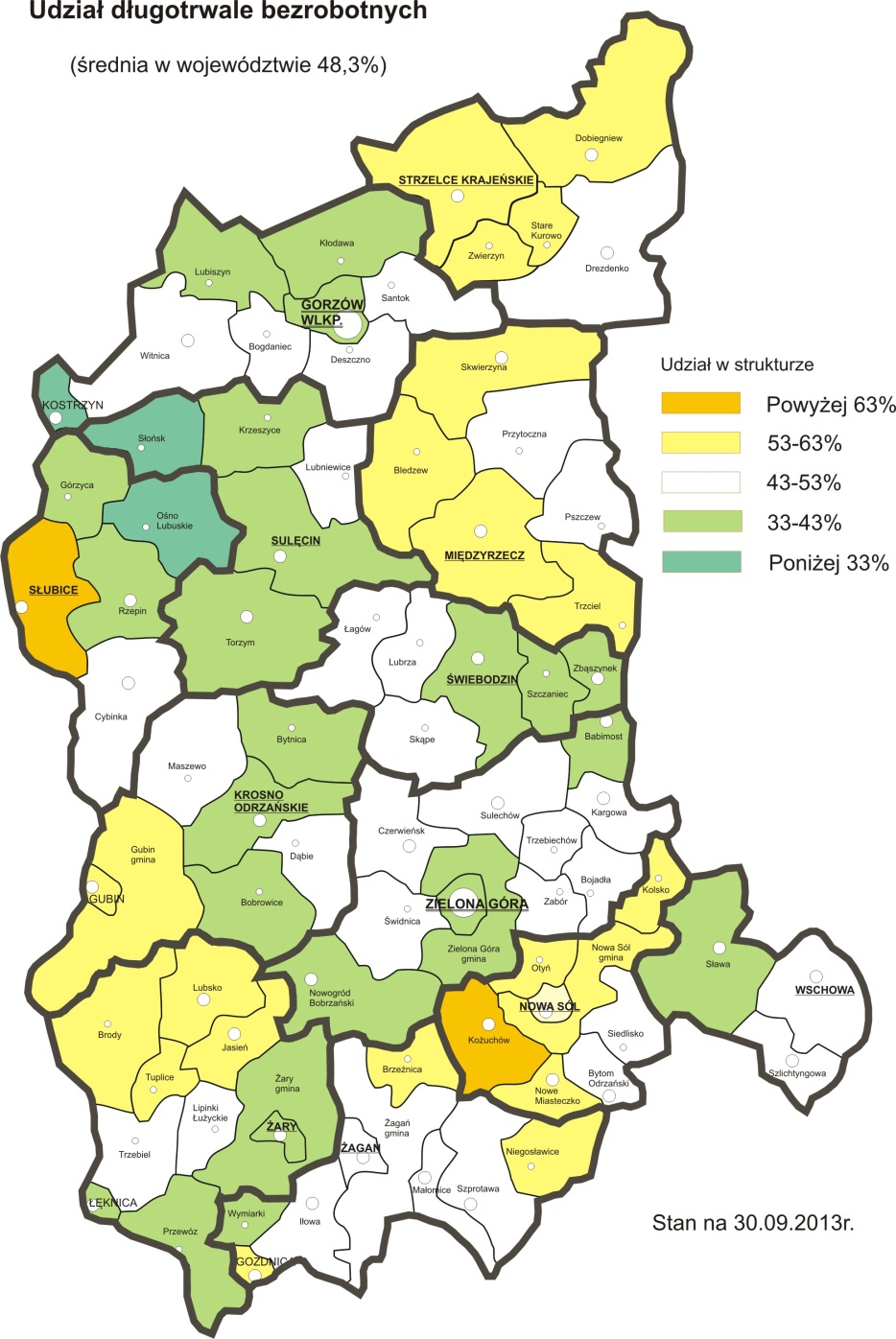 Źródło: opracowanie własne na podstawie danych powiatowych urzędów pracyPowiatowe rynki pracy posiadają swoje wewnętrzne zróżnicowanie, biorąc pod uwagę sytuację w poszczególnych gminach. Przykładem może być odsetek długotrwale bezrobotnych w powiecie słubickim, gdzie odnotowano zarówno jedne z najniższych poziomów w gminie Ośno Lubuskie (26,0%), jak również i najwyższych – w gminie Słubice (75,0%). Kolejnym przykładem może być powiat krośnieński, gdzie występuje swoisty podział na zachodnią część (o większych odsetkach osób długotrwale bezrobotnych) i wschodnią (o niższym udziale długotrwale bezrobotnych). Podobnie jest w powiecie żarskim, jednak w tym przypadku podział jest na północną część (o wyższym udziale długotrwale bezrobotnych) i południową (o niższym udziale długotrwale bezrobotnych). Sytuacja na gminnych rynkach pracy swoiście przenika granice powiatów. Przykładem tego może być niski poziom długotrwałego bezrobocia w gminie Kostrzyn (powiat gorzowski ziemski), gminie Słońsk (powiat sulęciński) i gminie Ośno Lubuskie (powiat słubicki). W przypadku wysokiego poziomu długotrwałego bezrobocia podobna sytuacja występuje na przykład w gminie wiejskiej i miejskiej Gubin (powiat krośnieński) oraz gminach: Lubsko, Brody, Tuplice i Jasień (powiat żarski).Podobna sytuacja występuje w przypadku bezrobotnych bez kwalifikacji zawodowych, co przedstawia poniższy rysunek.Rysunek . Udział bezrobotnych bez kwalifikacji zawodowych według gmin – stan na koniec września 2013 roku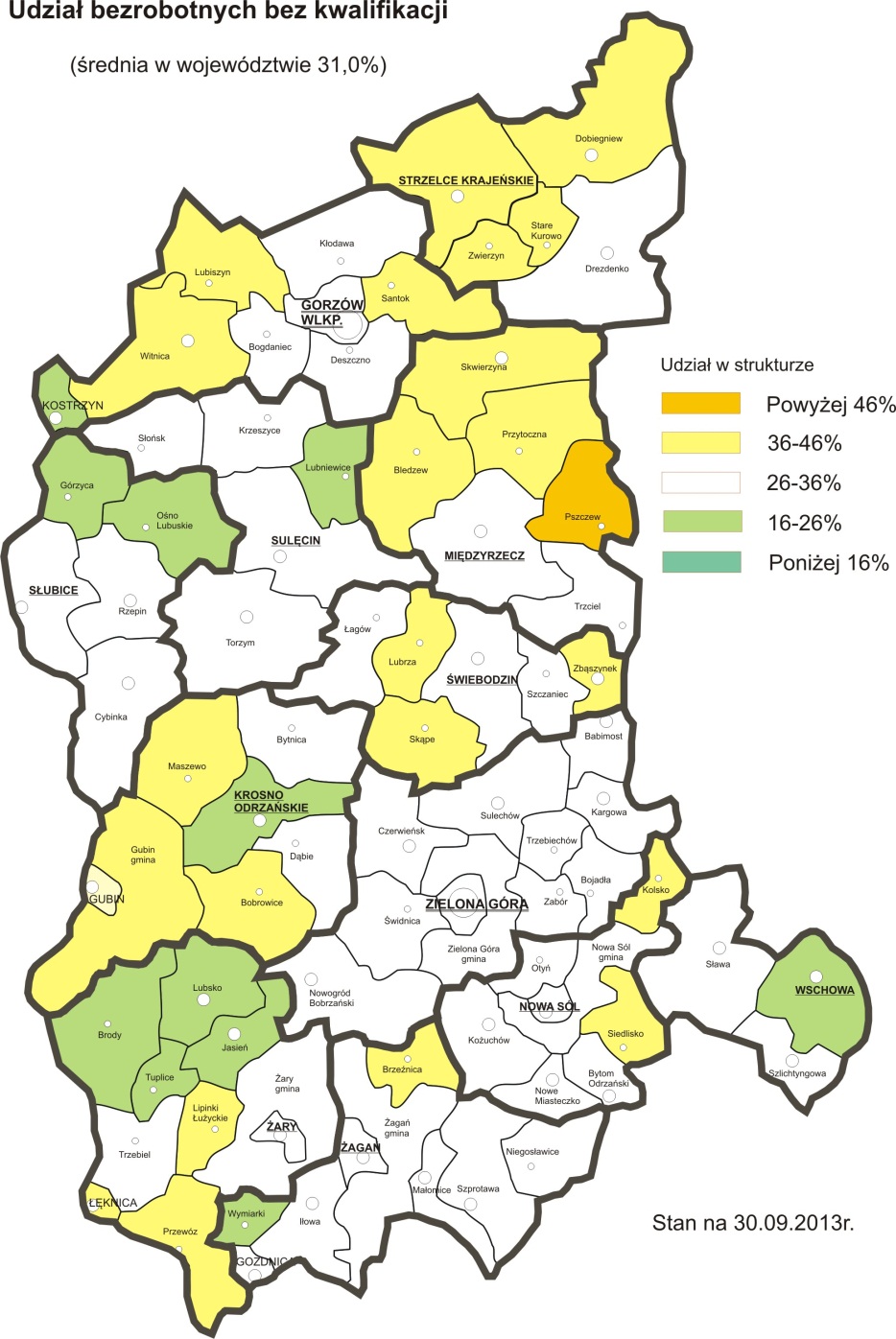 Źródło: opracowanie własne na podstawie danych powiatowych urzędów pracyPodsumowaniePowyższa analiza daje wystarczające podstawy do stwierdzenia, że na powiatowych rynkach pracy występują zarówno podobieństwa, jak i różnice. Przy czym różnic jest więcej. Opierając się na danych według stanu na koniec września 2013 roku, nie zaobserwowano dwóch identycznych lokalnych rynków pracy. Każde z nich cechuje się odmienną sytuacją, a ewentualne podobieństwa uzależnione są od konkretnego czynnika, czy też zjawiska. We wrześniu 2013 roku odnotowano, w porównaniu z analogicznym okresem roku poprzedniego,  spadek liczby bezrobotnych w 7 powiatach, przy czym w jednym był minimalny (w powiecie krośnieńskim o jedną osobę). Nastąpiła równocześnie zmiana pozycji 8 powiatów, biorąc pod uwagę gradację według liczby bezrobotnych. Równocześnie trzy pierwsze i trzy ostatnie powiaty nie zmieniły swojej pozycji. Nie potwierdzono jednoznacznego wpływu skali zwolnień grupowych na zmianę liczby bezrobotnych w powiatach. Jednak mocny wpływ na sytuację na powiatowych rynkach pracy miała zmiana liczby miejsc pracy.W czterech powiatach odnotowano ponad dwukrotnie większy napływ bezrobotnych, niż początkowa liczba bezrobotnych. W trzech powiatach udział zarówno napływu, jak i odpływu, przekraczał 10% ogólnych wartości dla województwa.Wprawdzie wartość współczynnika korelacji nie wskazywała na różnicowanie się podstawowych struktur bezrobotnych według powiatów, to jednak zaobserwowano istotne różnice. Wśród nich można wskazać, wysoki odsetek osób do 24 roku życia w powiecie słubickim (30,0% wobec 18,0% dla województwa), wysoki udział osób z wykształceniem wyższym w powiatach gorzowskim grodzkim i zielonogórskim grodzkim (odpowiednio 17,4% i 20,7% wobec 9,5% w województwie), wysoki odsetek osób bez stażu pracy w powiecie świebodzińskim (23,2% wobec 16,6% dla województwa), wysoki udział osób przebywających bez pracy powyżej 12 miesięcy w powiatach krośnieńskim, międzyrzeckim i nowosolskim (odpowiednio 34,5%, 38,5% i 38,9% wobec 30,1% dla województwa). W przypadku powiatów krośnieńskiego, międzyrzeckiego i nowosolskiego odnotowano najwyższe odsetki osób przebywających bez pracy powyżej 12 miesięcy w poszczególnych grupach pozostałych podstawowych struktur (wieku, wykształcenia, stażu pracy).W przypadku bezrobotnych w szczególnej sytuacji najwięcej osób do 25 roku życia i powyżej 50 roku życia odnotowano w powiecie słubickim (odpowiednio 30,0% i 34,6%), osób długotrwale bezrobotnych – nowosolskim (55,8%), bez kwalifikacji zawodowych – strzelecko-drezdeneckim (38,1%), bez doświadczenia zawodowego – świebodzińskim (28,2%), bez wykształcenia średniego – strzelecko-drezdeneckim (65,4%), kobiet które nie podjęły zatrudnienia po urodzeniu dziecka – nowosolskim (13,9%), samotnie wychowujących co najmniej jedno dziecko do 18 roku życia – żarskim 17,3%), niepełnosprawnych – gorzowskim grodzkim (14,9%), osób które po odbyciu kary pozbawienia wolności nie podjęły zatrudnienia – sulęcińskim (3,2%). Tym samym sytuacja na powiatowych rynkach pracy różnicowała się, biorąc pod uwagę poszczególne grupy bezrobotnych w szczególnej sytuacji. Niemniej jednak, po dokonaniu zestawienia udziału osób przebywających bez pracy powyżej 12 miesięcy w poszczególnych grupach bezrobotnych w szczególnej sytuacji, odnotowano, że i w tym przypadku najtrudniejsza sytuacja występowała w powiatach: krośnieńskim, międzyrzeckim i nowosolskim.Najmocniej powiatowe rynki pracy różnicowały się, biorąc pod uwagę kwalifikacje bezrobotnych, tj. ostatnio wykonywany zawód. Równocześnie napływ bezrobotnych był strukturalnie podobny do liczby zarejestrowanych bezrobotnych na koniec okresu sprawozdawczego. Znaczne zróżnicowanie wystąpiło w przypadku napływu ofert pracy oraz wskaźnika deficytu/nadwyżki. Fakt ten należy podkreślić, gdyż oprócz długotrwałego bezrobocia problem niedopasowania kwalifikacji kadr do zmieniających się potrzeb pracodawców jest najbardziej istotny zarówno na wojewódzkim, jak i powiatowych rynkach pracy. Fakt ten potwierdza skala zawodów o maksymalnym deficycie. Po podsumowaniu wszystkich zawodów, w których odnotowano przynajmniej w jednym powiecie maksymalny deficyt otrzymano łącznie 593 zawody.Zarówno podobieństwa, jak i różnice między powiatowymi rynkami pracy, biorąc pod uwagę podstawowe struktury bezrobotnych, potwierdziło dokonanie zestawienia wartości współczynnika podobieństwa struktur między parami powiatów. Występowały zarówno szerokie grupy podobnych powiatów, jak również i pary. Były także takie powiaty, których struktury nie były podobne do pozostałych. I tak w przypadku wieku – powiat słubicki; wykształcenia – powiat zielonogórski grodzki, gorzowski grodzki i gorzowski ziemski; czasu pozostawania bez pracy – powiat świebodziński.  Podobieństwa i różnice nie zamykały się w ramach granic powiatów. Wystąpiło również zróżnicowanie wewnątrz poszczególnych powiatów, a podobieństwa były o charakterze międzypowiatowym. Przykładem takiej sytuacji może być niski poziom długotrwałego bezrobocia w gminie Kostrzyn (powiat gorzowski ziemski), gminie Słońsk (powiat sulęciński) i gminie Ośno Lubuskie (powiat słubicki). W przypadku wysokiego poziomu długotrwałego bezrobocia podobna sytuacja wystąpiła na przykład w gminie wiejskiej i miejskiej Gubin (powiat krośnieński) oraz gminie Lubsko, Brody, Tuplice i Jasień (powiat żarski).Opracowanie potwierdziło konieczność prowadzenia spójnej polityki regionalnej, dotyczącej najważniejszych problemów na lubuskim rynku pracy (tj. zwłaszcza długotrwałego bezrobocia i niedopasowania kwalifikacji kadr do zmieniających się potrzeb pracodawców), jak i konieczność dostosowywania instrumentów i działań do konkretnej sytuacji na powiatowym (a nawet gminnym) rynku pracy, szczególnie tam gdzie występuje swoista dychotomia.Spis tabelTabela 1. Liczba bezrobotnych według powiatów – stan na koniec września danego roku	4Tabela 2. Pozycje powiatów w zestawieniu liczby bezrobotnych (od największej do najmniejszej)	5Tabela 3. Skala zgłoszeń zwolnień grupowych i dokonane zwolnienia grupowe według powiatów  w okresie X 2012 roku – IX 2013 roku.	5Tabela 4. Stopa bezrobocia (w %) według powiatów – stan na koniec września danego roku	6Tabela 5. Pozycje powiatów w zestawieniu liczby bezrobotnych (od największej do najmniejszej)	7Tabela 6. Przeszacowanie liczby pracujących i aktywnych zawodowo – stan na koniec września danego roku	7Tabela 7. Stosunek nowych rejestracji w poszczególnych powiatach (napływ) do liczby bezrobotnych zarejestrowanych na początku okresu sprawozdawczego	9Tabela 8. Struktura napływu i odpływu według powiatów – w okresie od X 2012 roku do IX 2013 roku	9Tabela 9. Struktura napływu bezrobotnych w poszczególnych powiatach – w okresie od X 2012 roku do IX 2013 roku	10Tabela 10. Struktura odpływu w poszczególnych powiatach – w okresie od X 2012 roku do IX 2013 roku	11Tabela 11. Odsetek długotrwale bezrobotnych (przebywających bez pracy powyżej 12 miesięcy) w poszczególnych grupach struktury bezrobotnych według wieku, wykształcenia, stażu pracy i powiatów  – stan na koniec września 2013 roku	16Tabela 12. Wartości współczynnika korelacji dla udziału poszczególnych grup wiekowych w strukturze bezrobotnych w relacji do stopy bezrobocia – stan na koniec września 2013 roku	17Tabela 13. Wartości współczynnika korelacji dla udziału poszczególnych grup wykształcenia w strukturze bezrobotnych w relacji do stopy bezrobocia – stan na koniec września 2013 roku	17Tabela 14. Wartości współczynnika korelacji dla udziału poszczególnych grup stażu pracy w strukturze bezrobotnych w relacji do stopy bezrobocia – stan na koniec września 2013 roku	18Tabela 15. Wartości współczynnika korelacji dla udziału poszczególnych grup czasu pozostawania bez pracy w strukturze bezrobotnych w relacji do stopy bezrobocia – stan na koniec września 2013 roku	18Tabela 16. Odsetek osób poszukujących pracy powyżej 12 miesięcy  w poszczególnych grupach bezrobotnych w szczególnej sytuacji na rynku pracy według powiatów – stan na koniec września 2013 roku	23Tabela 17. Zestawienie wartości minimalnych i maksymalnych, rozpiętości i odchylenia standardowego według grup bezrobotnych w szczególnej sytuacji na rynku pracy – według stanu na koniec września 2013 roku	24Tabela 18. Wartości współczynnika korelacji dla relacji stopy bezrobocia oraz wyszczególnionych grup bezrobotnych w szczególnej sytuacji na rynku pracy – stan na koniec września 2013 roku	24Tabela 19. Struktura bezrobotnych zarejestrowanych na koniec I półrocza 2013 roku w ramach wielkich grup zawodów według powiatów	26Tabela 20. Struktura napływu ofert pracy w I półroczu 2013 roku w ramach wielkich grup zawodów według powiatów	27Tabela 21. Struktura napływu bezrobotnych w I półroczu 2013 roku w ramach wielkich grup zawodów według powiatów	28Tabela 22. Wartości współczynnika podobieństwa struktur dla struktury napływu osób bezrobotnych w I półroczu 2013 roku i struktury zarejestrowanych bezrobotnych na koniec I półrocza 2013 roku	29Tabela 23. Wskaźnik deficytu/nadwyżki według wielkich grup zawodów i powiatów – stan na I półrocza 2013 roku	30Tabela 24. Wartości współczynnika korelacji dla relacji między stopą bezrobocia w powiecie a poszczególnymi kryteriami (liczba bezrobotnych, napływ ofert pracy, napływ bezrobotnych, wskaźnik deficytu/nadwyżki)	31Tabela 25. Dziesięć najliczniejszych zawodów, w których odnotowano największą liczbę bezrobotnych zarejestrowanych na koniec I półrocza 2013 roku w poszczególnych powiatach	32Tabela 26. Dziesięć najliczniejszych zawodów, w których odnotowano największy napływ bezrobotnych zarejestrowanych w I półroczu 2013 roku w poszczególnych powiatach	33Tabela 27. Dziesięć najliczniejszych zawodów o maksymalnym deficycie, w których odnotowano największą liczbę ofert pracy w  I półroczu 2013 roku w poszczególnych powiatach	34Tabela 28. Zestawienie wartości współczynnika podobieństwa struktur dla wieku według powiatów – stan na koniec września 2013 roku	36Tabela 29. Zestawienie wartości współczynnika podobieństwa struktur dla wykształcenia według powiatów – stan na koniec września 2013 roku	37Tabela 30. Zestawienie wartości współczynnika podobieństwa struktur dla stażu pracy według powiatów – stan na koniec września 2013 roku	37Tabela 31. Zestawienie wartości współczynnika podobieństwa struktur dla czasu pozostawania bez pracy według powiatów – stan na koniec września 2013 roku	38Spis wykresówWykres 1. Struktura wieku według powiatów – stan na koniec września 2013 roku	12Wykres 2. Struktura według wykształcenia według powiatów – stan na koniec września 2013 roku	13Wykres 3. Struktura stażu pracy według powiatów – stan na koniec września 2013 roku	14Wykres 4. Struktura czasu pozostawania bez pracy według powiatów – stan na koniec września 2013 roku	15Wykres 5. Odsetek bezrobotnych do 25 roku życia i powyżej 50 roku życia według powiatów – stan na koniec września 2013 roku	19Wykres 6. Odsetek długotrwale bezrobotnych według powiatów – stan na koniec września 2013 roku	20Wykres 7. Odsetek bezrobotnych bez kwalifikacji zawodowych i bez doświadczenia zawodowego według powiatów – stan na koniec września 2013 roku	20Wykres 8. Odsetek osób bez wykształcenia średniego według powiatów – stan na koniec września 2013 roku	21Wykres 9. Odsetek bezrobotnych kobiet, które nie podjęły zatrudnienia po urodzeniu dziecka oraz bezrobotnych samotnie wychowujących co najmniej jedno dziecko do 18 roku życia według powiatów  – stan na koniec września 2013 roku	21Wykres 10. Odsetek bezrobotnych niepełnosprawnych według powiatów – według stanu na koniec września 2013 roku	22Wykres 11. Odsetek bezrobotnych, którzy po odbyciu kary pozbawienia wolności nie podjęli zatrudnienia według powiatów – stan na koniec września 2013 roku	22Spis rysunkówRysunek 1. Udział długotrwale bezrobotnych według gmin – stan na koniec września 2013 roku	39Rysunek 2. Udział bezrobotnych bez kwalifikacji zawodowych według gmin – stan na koniec września 2013 roku	40wyszczególnienie20122013Różnica 2013/2012Różnica 2013/2012wyszczególnienie20122013liczba%Gorzów Wielkopolski51384961-177-3,4%gorzowski ziemski28712959883,1%krośnieński42154214-10,0%międzyrzecki4481500452311,7%nowosolski69066821-85-1,2%słubicki19902050603,0%strzelecko-drezdenecki450047272275,0%sulęciński16851761764,5%świebodziński279130662759,9%wschowski21592170110,5%Zielona Góra49654452-513-10,3%zielonogórski ziemski47404592-148-3,1%żagański56265499-127-2,3%żarski57355725-10-0,2%razem57802580011990,3%wyszczególnienieIX 2012IX 2013Zmiana pozycji 
("-" niżej; "+" wyżej)wyszczególnienieIX 2012IX 2013Zmiana pozycji 
("-" niżej; "+" wyżej)nowosolski110żarski220żagański330międzyrzecki844Gorzów Wielkopolski45-1strzelecko-drezdenecki761zielonogórski ziemski67-1Zielona Góra58-3krośnieński990świebodziński11101gorzowski ziemski1011-1wschowski12120słubicki13130sulęciński14140wyszczególnieniezgłoszenia zwolnień grupowychzgłoszenia zwolnień grupowychzwolnienia grupowezwolnienia grupowewyszczególnienieliczba zakładów pracyliczba osóbliczba zakładów pracyliczba osóbGorzów Wielkopolski88110112gorzowski249360krośnieński225225międzyrzecki529812286nowosolski73159211słubicki0000strzelecko-drezdenecki1800sulęciński1212świebodziński112412wschowski128141Zielona Góra1511020204zielonogórski335741żagański6181639żarski236236Razem541292741059WyszczególnienieIX 2012IX 2013Zmiana w p.p.WOJ. LUBUSKIE15,115,30,2gorzowski12,112,0-0,1Gorzów Wielkopolski9,18,7-0,4krośnieński23,323,70,4międzyrzecki20,423,02,6nowosolski23,824,10,3słubicki11,312,71,4strzelecko-drezdenecki23,925,21,3sulęciński14,415,10,7świebodziński11,512,91,4wschowski16,016,70,7Zielona Góra8,57,6-0,9zielonogórski15,214,9-0,3żagański24,423,8-0,6żarski16,717,00,3PowiatyIX 2012IX 2013Zmiana pozycji ("-" niżej; "+" wyżej)strzelecko-drezdenecki211nowosolski321żagański13-2krośnieński440międzyrzecki550żarski660wschowski770sulęciński981zielonogórski89-1świebodziński11101słubicki12111gorzowski1012-2Gorzów Wielkopolski13130Zielona Góra14140WyszczególnienieIX 2012IX 2012IX 2012IX 2013IX 2013IX 2013Zmiana 2013-2012Zmiana 2013-2012Zmiana 2013-2012Wyszczególnienie bezrobotni aktywni  zawodowo pracujący bezrobotni aktywni  zawodowo pracujący bezrobotni aktywni  zawodowo pracującyWyszczególnieniew tysiącachw tysiącachw tysiącachw tysiącachw tysiącachw tysiącachw tysiącachw tysiącachw tysiącachWOJ. LUBUSKIE57,8382,8325,058,0379,1321,10,2-3,7-3,9gorzowski2,924,021,13,025,022,00,11,00,9Gorzów Wielkopolski5,156,050,95,057,552,5-0,11,41,5krośnieński4,218,013,84,217,713,50,0-0,3-0,3międzyrzecki4,522,117,65,021,716,70,5-0,3-0,8nowosolski6,929,022,16,828,221,4-0,1-0,8-0,7słubicki2,017,715,72,116,514,40,1-1,2-1,3strzelecko-drezdenecki4,518,814,34,718,714,00,2-0,2-0,4sulęciński1,711,810,11,811,910,10,10,10,0świebodziński2,824,321,53,124,020,90,3-0,3-0,6wschowski2,213,811,62,213,211,00,0-0,6-0,6Zielona Góra5,058,853,84,559,254,7-0,50,40,9zielonogórski4,730,926,24,630,926,3-0,10,00,1żagański5,623,017,45,523,117,6-0,10,20,3żarski5,734,128,45,733,527,80,0-0,6-0,6wyszczególnienieliczba bezrobotnych -
 IX 2012napływ 
w okresie 
X  2012 - IX 2013Stosunek napływu do liczby bezrobotnych na początku okresu sprawozdawczegoGorzów Wielkopolski5138100352,0gorzowski ziemski287157392,0krośnieński421562521,5międzyrzecki448166621,5nowosolski690688321,3słubicki199040682,0strzelecko-drezdenecki450066601,5sulęciński168537082,2świebodziński279145801,6wschowski215939081,8Zielona Góra496581861,6zielonogórski ziemski474077281,6żagański562695061,7żarski573595291,7razem57802953931,7wyszczególnienienapływodpływGorzów Wielkopolski10,5%10,7%gorzowski ziemski6,0%5,9%krośnieński6,6%6,6%międzyrzecki7,0%6,4%nowosolski9,3%9,4%słubicki4,3%4,2%strzelecko-drezdenecki7,0%6,8%sulęciński3,9%3,8%świebodziński4,8%4,5%wschowski4,1%4,1%Zielona Góra8,6%9,1%zielonogórski ziemski8,1%8,3%żagański10,0%10,1%żarski10,0%10,0%razem100,0%100,0%WyszczególnienieNapływogółemw tymw tymw tymz tegoz tegoWyszczególnienieNapływogółempoprzednio pracującyw tym dotychczas nie pracującypo raz pierwszypo raz kolejnyWyszczególnienieNapływogółempoprzednio pracującyzwolnieni z przyczyn dotyczących zakładu pracydotychczas nie pracującypo raz pierwszypo raz kolejnyGorzów Wielkopolski100,0%83,0%2,5%17,0%18,7%81,3%gorzowski100,0%81,2%6,4%18,8%19,4%80,6%krośnieński100,0%81,1%7,8%18,9%14,8%85,2%międzyrzecki100,0%84,6%8,4%15,4%16,8%83,2%nowosolski100,0%80,8%3,0%19,2%14,3%85,7%słubicki100,0%76,0%3,2%24,0%15,5%84,5%strzelecko-drezdenecki100,0%79,7%4,2%20,3%12,6%87,4%sulęciński100,0%84,2%3,3%15,8%16,6%83,4%świebodziński100,0%75,7%11,7%24,3%23,8%76,2%wschowski100,0%84,4%11,9%15,6%16,9%83,1%Zielona Góra100,0%78,1%8,7%21,9%19,8%80,2%zielonogórski100,0%77,3%7,5%22,7%18,8%81,2%żagański100,0%84,5%5,1%15,5%12,2%87,8%żarski100,0%81,8%3,6%18,2%14,3%85,7%Razem100,0%81,1%5,9%18,9%16,5%83,5%wyszczególnieniewyłączenia ogółemw tymw tymw tymw tymw tymw tymwyszczególnieniewyłączenia ogółempraca niesubsydiowanaaktywne formy wsparciaodmowa przyjęcia propozycji pracy lub niepotwierdzenie gotowości do pracydobrowolna rezygnacja ze statusu bezrobotnegoukończenie wieku emerytalnego oraz nabycie praw emerytalnych,rentowych lub przedemerytalnychpozostałeGorzów Wielkopolski100,0%32,0%13,7%44,2%6,3%1,2%2,6%gorzowski100,0%35,3%17,0%37,2%6,4%1,5%2,6%krośnieński100,0%45,0%17,4%25,0%6,7%2,0%4,0%międzyrzecki100,0%43,5%21,8%22,0%7,2%2,2%3,3%nowosolski100,0%40,3%19,7%26,4%7,6%2,6%3,2%słubicki100,0%38,6%18,2%34,6%4,4%1,5%2,7%strzelecko-drezdenecki100,0%41,9%19,9%25,6%5,8%2,0%4,9%sulęciński100,0%35,1%22,5%28,6%8,5%1,9%3,3%świebodziński100,0%42,4%15,1%28,3%9,2%2,5%2,4%wschowski100,0%33,1%17,2%36,8%9,3%1,5%2,1%Zielona Góra100,0%32,4%18,5%37,5%4,7%2,9%4,0%zielonogórski100,0%36,1%17,1%35,5%6,1%2,3%2,8%żagański100,0%30,0%30,1%27,8%6,5%2,0%3,7%żarski100,0%33,1%25,0%28,6%7,4%2,4%3,5%Razem100,0%36,4%19,9%31,6%6,7%2,1%3,3%WyszczególnienieWyszczególnienie Gorzów Wielkopolski gorzowski ziemski krośnieński międzyrzecki nowosolski słubicki strzelecko-drezdenecki sulęciński świebodziński wschowski Zielona Góra zielonogórski ziemski żagański żarskiWiek 18-24 lata11,5%13,1%19,9%22,8%24,2%15,8%19,2%11,5%16,4%14,5%7,8%14,8%18,9%16,9%Wiek 25-34 lata20,6%25,4%32,5%38,4%38,1%22,2%32,5%20,3%27,7%34,7%20,7%28,4%27,1%31,8%Wiek 35-44 lata27,1%28,3%36,2%41,9%40,6%28,4%34,2%24,8%28,2%31,1%26,8%30,0%29,7%35,4%Wiek 45-54 lata26,9%29,4%41,7%44,0%45,0%29,9%34,6%26,7%34,0%36,9%31,2%32,5%26,5%34,4%Wiek 55-59 lat31,8%29,0%44,3%46,6%47,0%25,7%40,5%34,3%38,0%43,3%26,3%29,4%23,7%36,8%Wiek 60-64 lata37,6%34,6%48,5%47,8%53,3%38,3%43,0%40,0%47,0%46,6%36,5%38,3%32,4%40,0%Wykształceniewyższe23,8%16,7%23,7%29,9%26,8%16,7%20,4%21,2%20,6%18,2%19,1%20,6%20,1%22,7%Wykształceniepolicealne i średnie zawodowe24,2%21,3%33,4%38,0%36,4%25,8%28,7%17,8%22,6%27,0%26,5%25,1%25,7%27,5%Wykształcenieśrednie ogólnokształcące23,9%20,4%28,8%30,1%36,5%21,2%31,3%19,6%21,4%26,3%21,1%24,8%24,4%28,5%Wykształceniezasadnicze zawodowe25,9%28,7%36,3%39,8%40,6%27,2%33,9%24,3%29,8%32,7%28,1%30,4%26,6%32,0%Wykształceniegimnazjalne i poniżej23,6%27,9%37,9%41,9%42,6%21,4%34,7%25,5%33,3%36,2%22,3%28,9%27,6%35,5%Staż pracy ogółem bez stażu18,9%22,2%32,1%34,4%36,1%16,5%28,1%20,1%24,5%25,1%18,9%26,3%27,5%29,3%Staż pracy ogółem do 1 roku17,1%24,8%29,4%38,0%42,3%25,1%35,8%15,2%30,4%29,8%18,2%23,2%24,7%28,8%Staż pracy ogółem  1-5 lat23,1%24,8%31,0%38,1%39,1%21,2%30,9%22,8%25,6%29,9%23,9%27,2%27,3%29,6%Staż pracy ogółem  5-10 lat25,7%24,1%40,0%40,3%37,6%26,4%33,7%22,5%24,4%32,3%26,1%30,9%26,2%32,7%Staż pracy ogółem 10-20 lat26,8%29,5%41,0%42,9%40,4%27,9%34,1%23,4%32,9%35,5%28,8%30,4%27,4%32,3%Staż pracy ogółem 20-30 lat31,6%26,9%36,6%41,1%40,9%31,2%33,5%29,0%31,3%33,7%29,3%29,8%23,8%35,0%Staż pracy ogółem 30 lat i więcej28,2%21,5%24,8%26,3%27,4%18,3%23,0%29,5%33,6%30,1%17,7%15,9%17,6%29,2%OgółemOgółem24,3%25,2%34,5%38,6%38,9%23,8%32,0%22,7%27,8%30,9%23,9%27,3%26,0%31,0%WiekWartość współczynnika korelacji 
(Rxy) 18-24 lata0,05 25-34 lata-0,10 35-44 lata0,27 45-54 lata0,29 55-59 lata-0,30 60-64 lata-0,59WykształcenieWartość współczynnika korelacji 
(Rxy)wyższe-0,71policealne i średnie zawodowe-0,04średnie ogólnokształcące-0,47zasadnicze zawodowe0,72gimnazjalne i poniżej0,35Staż pracyWartość współczynnika korelacji 
(Rxy) bez stażu-0,09 do 1 roku0,26  1-5 lat0,31  5-10 lat0,27 10-20 lat0,05 20-30 lat-0,49 30 lat i więcej-0,79Czas pozostawiania bez pracy w miesiącachWartość współczynnika korelacji 
(Rxy)  do 1-0,47   1-3-0,56   3-6-0,76   6-12-0,46 12-240,27 pow. 240,69Wyszczególnieniedo 25 roku życiadługo trwalepow. 50 roku życiabez
kwalifikacji
zawodowychbez doświadczenia zawodowegobez wykształcenia średniegosamotnie wychowujący co najmniej jedno dziecko do 18 roku życiaktórzy po odbyciu kary pozbawienia wolności nie podjęli zatrudnienianiepełnosprawniGorzów Wielkopolski11,5%59,9%31,9%23,0%17,9%24,7%30,4%15,3%35,1%gorzowski ziemski13,1%60,4%29,3%28,3%24,1%28,2%34,6%22,0%35,0%krośnieński19,9%65,3%43,7%35,5%30,6%37,0%42,2%38,7%43,1%międzyrzecki22,8%71,9%46,7%38,3%34,5%40,8%45,1%42,3%41,8%nowosolski24,2%69,7%45,5%38,8%36,8%41,6%48,1%33,8%41,2%słubicki15,8%42,3%22,3%28,0%18,4%24,3%31,1%15,9%25,7%strzelecko-drezdenecki19,2%60,2%37,8%33,6%31,2%34,2%42,8%13,0%31,4%sulęciński11,5%57,9%32,6%23,1%17,1%24,8%31,7%19,3%28,9%świebodziński16,4%63,5%36,7%27,2%25,3%31,5%38,8%27,3%32,6%wschowski14,5%64,6%42,4%32,0%25,6%34,3%42,1%28,6%34,0%Zielona Góra7,8%57,4%29,2%22,1%17,9%25,4%29,1%10,6%33,1%zielonogórski ziemski14,8%62,5%31,0%27,0%25,7%29,7%34,7%21,1%35,9%żagański18,9%51,6%24,1%25,4%25,9%27,0%34,7%18,4%30,5%żarski16,9%62,7%37,0%24,2%30,0%33,8%36,9%22,9%31,8%województwo17,3%61,9%35,4%30,0%27,3%32,5%37,9%25,3%34,8% WyszczególnienieMin.Max.Rozpiętość(max.-min.)[p.p.]Max./min.Odchylenie standardowedo 25 roku życia11,7%30,0%18,22,554,4%długotrwale bezrobotne39,1%55,8%16,61,436,0%kobiety, które nie podjęły zatrudnienia po urodzeniu dziecka8,5%13,9%5,41,641,6%powyżej 50 roku życia21,1%34,6%13,51,643,4%bez kwalifikacji zawodowych26,3%38,1%11,71,443,9%bez doświadczenia zawodowego17,5%28,2%10,71,613,3%bez wykształcenia średniego43,7%65,4%21,71,505,8%samotnie wychowujące co najmniej jedno dziecko do 18 roku życia11,1%17,3%6,21,561,7%które po odbyciu kary pozbawienia wolności nie podjęły zatrudnienia1,1%3,2%2,12,830,6%niepełnosprawni4,2%14,9%10,73,582,4%WyszczególnienieWartość współczynnika korelacji (Rxy)do 25 roku życia0,05długotrwale bezrobotne0,77kobiety, które nie podjęły zatrudnienia po urodzeniu dziecka0,45powyżej 50 roku życia-0,37bez kwalifikacji zawodowych0,49bez doświadczenia zawodowego-0,03bez wykształcenia średniego0,65samotnie wychowujące co najmniej jedno dziecko do 18 roku życia-0,06które po odbyciu kary pozbawienia wolności nie podjęły zatrudnienia0,05niepełnosprawni-0,59Wyszczególnienie0. Siły zbrojne1. Przedstawiciele władz publicznych, wyżsi urzędnicy i kierownicy2. Specjaliści3. Technicy i inny średni personel4. Pracownicy biurowi5. Pracownicy usług osobistych i sprzedawcy6. Rolnicy, ogrodnicy, leśnicy i rybacy7. Robotnicy przemysłowi i rzemieślnicy8. Operatorzy i monterzy maszyn i urządzeń9. Pracownicy przy pracach prostychbez zawoduSuma końcowaGorzów Wielkopolski0,0%1,2%11,1%12,8%5,2%15,0%2,0%20,3%4,5%6,6%21,3%100,0%gorzowski ziemski0,0%0,3%6,0%10,8%2,8%14,0%2,8%23,7%4,3%8,5%26,6%100,0%krośnieński0,0%0,3%3,8%10,4%3,8%22,8%4,1%28,7%4,9%8,8%12,3%100,0%międzyrzecki0,0%1,0%4,3%10,8%3,5%20,3%3,5%25,5%6,3%8,4%16,4%100,0%nowosolski0,0%0,6%5,5%11,8%2,9%16,5%2,3%28,0%5,2%8,3%18,8%100,0%słubicki0,3%0,7%2,6%10,2%3,4%18,8%1,8%21,5%5,4%6,5%28,7%100,0%strzelecko-drezdenecki0,7%0,2%3,1%5,8%3,3%19,8%4,5%24,9%6,1%13,2%18,3%100,0%sulęciński0,1%0,9%4,2%5,2%3,5%17,1%3,5%21,2%14,1%11,8%18,4%100,0%świebodziński0,0%0,7%4,1%7,7%3,1%17,3%2,4%23,4%9,5%9,7%22,0%100,0%wschowski0,0%0,3%5,6%9,5%3,0%22,0%3,3%29,5%3,7%9,6%13,6%100,0%Zielona Góra0,0%0,9%12,8%15,7%5,2%16,0%1,0%23,7%3,0%4,5%17,2%100,0%zielonogórski ziemski0,0%0,3%6,7%11,4%3,3%17,4%2,2%29,2%4,8%5,0%19,7%100,0%żagański0,1%0,3%3,9%11,1%3,1%19,2%2,3%28,0%5,0%7,4%19,6%100,0%żarski0,1%0,7%5,4%7,0%5,6%24,0%1,8%21,7%8,1%12,9%12,8%100,0%Wyszczególnienie0. Siły zbrojne1. Przedstawiciele władz publicznych, wyżsi urzędnicy i kierownicy2. Specjaliści3. Technicy i inny średni personel4. Pracownicy biurowi5. Pracownicy usług osobistych i sprzedawcy6. Rolnicy, ogrodnicy, leśnicy i rybacy7. Robotnicy przemysłowi i rzemieślnicy8. Operatorzy i monterzy maszyn i urządzeń9. Pracownicy przy pracach prostychbez zawoduSuma końcowaGorzów Wielkopolski0,0%1,4%9,3%8,4%12,9%11,9%0,5%22,8%8,8%23,9%0,0%100,0%gorzowski ziemski0,0%0,6%4,3%6,0%12,1%41,5%1,1%10,4%8,5%15,5%0,0%100,0%krośnieński0,0%0,6%2,9%6,1%13,2%27,5%0,7%16,7%8,1%24,2%0,0%100,0%międzyrzecki0,0%1,3%6,1%8,6%11,4%33,6%2,9%15,5%7,8%12,9%0,0%100,0%nowosolski0,0%0,6%5,3%8,5%13,2%42,3%0,7%12,2%8,5%8,7%0,0%100,0%słubicki0,0%0,4%1,9%11,4%13,0%35,7%4,6%11,5%5,0%16,4%0,0%100,0%strzelecko-drezdenecki0,0%0,5%3,1%5,8%11,6%28,6%2,5%14,8%7,7%6,3%19,2%100,0%sulęciński0,0%1,0%2,2%5,5%10,7%28,5%2,7%15,5%12,3%21,6%0,0%100,0%świebodziński0,0%0,6%3,1%8,8%15,7%35,6%0,4%14,3%10,0%11,4%0,0%100,0%wschowski0,0%0,9%3,1%8,4%12,8%23,5%1,4%23,7%4,8%21,5%0,0%100,0%Zielona Góra0,0%0,6%7,1%9,5%19,0%21,2%2,0%19,5%4,0%16,6%0,7%100,0%zielonogórski ziemski0,0%0,5%5,8%6,5%15,1%19,6%1,7%22,1%8,3%20,4%0,2%100,0%żagański0,0%0,3%5,0%8,7%10,4%55,3%1,1%9,2%3,2%6,9%0,0%100,0%żarski0,0%0,7%3,3%10,0%7,7%41,4%1,5%14,6%10,1%10,7%0,0%100,0%Wyszczególnienie0. Siły zbrojne1. Przedstawiciele władz publicznych, wyżsi urzędnicy i kierownicy2.  Specjaliści3. Technicy i inny średni personel4. Pracownicy biurowi5. Pracownicy usług osobistych i sprzedawcy6. Rolnicy, ogrodnicy, leśnicy i rybacy7. Robotnicy przemysłowi i rzemieślnicy8. Operatorzy i monterzy maszyn i urządzeń9. Pracownicy przy pracach prostychbez zawoduSuma końcowaGorzów Wielkopolski0,0%1,2%11,0%11,5%4,3%13,4%1,9%19,8%4,1%6,4%26,2%100,0%gorzowski ziemski0,0%0,3%7,9%10,9%2,7%11,1%2,5%21,1%3,9%8,0%31,6%100,0%krośnieński0,0%0,3%4,7%10,0%4,3%20,5%2,8%28,5%5,7%9,0%14,2%100,0%międzyrzecki0,1%0,9%4,8%11,7%3,8%20,1%2,9%24,0%5,0%7,0%19,6%100,0%nowosolski0,0%0,6%7,5%12,1%3,2%13,8%1,6%27,0%5,1%7,5%21,7%100,0%słubicki0,3%0,4%3,2%10,6%3,9%18,4%1,6%21,1%4,8%5,3%30,3%100,0%strzelecko-drezdenecki1,0%0,1%3,7%6,1%3,3%18,0%3,7%25,0%6,0%13,7%19,4%100,0%sulęciński0,2%0,7%4,8%5,8%3,4%17,0%2,9%19,2%13,7%10,2%22,1%100,0%świebodziński0,0%0,7%4,1%7,9%4,1%16,2%1,9%20,1%12,7%10,6%21,8%100,0%wschowski0,1%0,1%7,3%11,0%2,4%17,0%2,4%29,3%3,7%8,6%18,1%100,0%Zielona Góra0,0%1,0%15,4%14,6%6,1%16,4%0,6%21,6%2,9%5,0%16,3%100,0%zielonogórski ziemski0,0%0,4%7,3%12,3%3,4%16,4%1,6%29,0%4,9%5,1%19,6%100,0%żagański0,1%0,3%4,4%10,6%3,1%17,6%2,0%27,3%5,1%6,6%22,8%100,0%żarski0,2%0,7%7,0%6,8%4,7%20,3%1,5%19,8%8,8%12,9%17,2%100,0% WyszczególnienieWartość współczynnika podobieństwa struktur(Wp)Gorzów Wielkopolski0,95gorzowski ziemski0,93krośnieński0,96międzyrzecki0,95nowosolski0,94słubicki0,97strzelecko-drezdenecki0,97sulęciński0,95świebodziński0,95wschowski0,92Zielona Góra0,95zielonogórski ziemski0,98żagański0,96żarski0,93Wyszczególnienie0. Siły zbrojne1. Przedstawiciele władz publicznych, wyżsi urzędnicy i kierownicy2. Specjaliści3. Technicy i inny średni personel4. Pracownicy biurowi5. Pracownicy usług osobistych i sprzedawcy6. Rolnicy, ogrodnicy, leśnicy i rybacy7. Robotnicy przemysłowi i rzemieślnicy8. Operatorzy i monterzy maszyn i urządzeń9. Pracownicy przy pracach prostychbez zawoduSuma końcowaGorzów Wielkopolski0,4750,3490,3001,2290,3650,1170,4730,8861,5310,0000,412gorzowski ziemski0,6250,1630,1631,3471,1090,1270,1460,6400,5760,0000,296krośnieński0,0000,6670,2060,2031,0230,4480,0820,1960,4740,8970,0000,333międzyrzecki0,0000,4140,3890,2270,9400,5220,3180,2010,4900,5690,0000,311nowosolski0,3330,2140,2121,2330,9280,1410,1360,5050,3510,0000,302słubicki0,0000,3330,1910,3471,0600,6210,9120,1760,3331,0000,0000,321strzelecko-drezdenecki0,0001,5000,3330,3861,4320,6460,2740,2400,5230,1870,4030,407sulęciński0,0000,8330,2410,5051,6770,8990,5000,4340,4821,1420,0000,537świebodziński0,1880,1780,2590,8790,5040,0480,1640,1810,2480,0000,230wschowski0,0002,5000,1340,2411,6670,4390,1820,2570,4060,7920,0000,317Zielona Góra0,0000,3170,2450,3461,6530,6881,7500,4810,7391,7610,0210,533zielonogórski ziemski0,0000,3330,2170,1441,2320,3270,2830,2090,4641,0830,0030,274żagański0,0000,4170,4870,3501,4201,3530,2370,1440,2660,4530,0000,430żarski0,0000,3940,2100,6490,7270,9070,4390,3270,5140,3690,0000,444Grupy wielkieliczba bezrobotnych 
na koniec 
I półrocza 2013 rokunapływ ofert pracy 
w I półroczu 2013 rokunapływ bezrobotnych 
w I półroczu 2013 rokuwskaźnik deficytu/nadwyżki0. Siły zbrojne0,330,371. Przedstawiciele władz publicznych, wyżsi urzędnicy i kierownicy-0,49-0,22-0,490,202. Specjaliści-0,65-0,30-0,600,373. Technicy i inny średni personel-0,33-0,27-0,27-0,044. Pracownicy biurowi-0,42-0,48-0,41-0,155. Pracownicy usług osobistych i sprzedawcy0,530,470,450,236. Rolnicy, ogrodnicy, leśnicy i rybacy0,65-0,030,56-0,467. Robotnicy przemysłowi i rzemieślnicy0,57-0,370,60-0,568. Operatorzy i monterzy maszyn i urządzeń0,04-0,040,00-0,409. Pracownicy przy pracach prostych0,43-0,480,37-0,67bez zawodu-0,420,38-0,370,37GW grodzkiSprzedawcaŚlusarzTechnik mechanikMurarzPoz.robot.przy pracach prostych w przem.Technik ekonomistaTechnik prac biurowychKucharzKrawiecRobotnik pomocniczy w przemyśle przetw.GW grodzki3961069279797777706665GW ziemskiSprzedawcaRobotnik pomocniczy w przemyśle przetw.MurarzŚlusarzSzwaczkaKucharzRobotnik budowlanyKrawiecRobotnik gospodarczyPoz.robot.przy pracach prostych w przem.GW ziemski211847373474443414036KOSprzedawcaObuwnik przemysłowyKrawiecMurarzRobotnik gospodarczyKucharzSzwaczkaŚlusarzRobotnik budowlanyRobotnik leśnyKO5061591251111038079757066MSprzedawcaRobotnik gospodarczyMurarzKucharzTechnik ekonomistaMechanik samochodów osobowychRobotnik pomocniczy w przemyśle przetw.ŚlusarzSzwaczkaStolarzM45017812698969288817675NSSprzedawcaMurarzKrawiecRobotnik pomocniczy w przemyśle przetw.KucharzŚlusarzRobotnik gospodarczyRobotnik budowlanyMechanik samochodów osobowychPiekarzNS64519415114112912887868481SŁSprzedawcaSzwaczkaMurarzŚlusarzTechnik ekonomistaKucharzMechanik samochodów osobowychRobotnik gospodarczySprzątaczka biurowaRobotnik budowlanySŁ253645536343231312624STSprzedawcaRobotnik pomocniczy w przemyśle przetw.SzwaczkaŚlusarzMurarzKucharzRobotnik budowlanyPoz.robot.przy pracach prostych w przem.Robotnik leśnyRobotnik gospodarczyST5281711301231039991837267SUMonter podzespołów i zespołów elektron.SprzedawcaRobotnik gospodarczyRobotnik budowlanyMurarzRobotnik pomocniczy w przemyśle przetw.ŚlusarzKucharzRobotnik leśnyStolarzSU1311177843403728242221ŚWSprzedawcaPoz.monterzy gdzie indziej niesklasyf.KrawiecPoz.prac.przy pr.prostych gdzie in.nies.Robotnik gospodarczySzwaczkaŚlusarzMurarzKucharzStolarzŚW2571217069655555494641WSSprzedawcaKrawiecRobotnik pomocniczy w przemyśle przetw.KucharzMurarzTechnik ekonomistaŚlusarzSzwaczkaStolarz meblowyMechanik samochodów osobowychWS277736556565352413936ZG grodzkiSprzedawcaTechnik ekonomistaMurarzTechnik budownictwaKrawiecPozost. mechanicy pojazdów samochodowychTechnik mechanikTechnik prac biurowychKucharzMalarz budowlanyZG grodzki4031207472656363605049ZG ziemskiSprzedawcaKucharzKrawiecŚlusarzMurarzTechnik ekonomistaFryzjerRobotnik gospodarczySzwaczkaMechanik pojazdów samochodowychZG ziemski3971119391897869565554ŻGSprzedawcaRobotnik gospodarczyKucharzŚlusarzMurarzTechnik ekonomistaRobotnik pomocniczy w przemyśle przetw.DziewiarzPiekarzKrawiecŻG45221517614613812189807670ŻRSprzedawcaRobotnik gospodarczyRobotnik budowlanyMurarzSprzedawca w branży spożywczejŚlusarzSprzątaczka biurowaSprzedawca w branży przemysłowejPoz.oper.stac.masz.i urz.gdzie in.niesk.Technik prac biurowychŻR36232715814012111911411111093GW grodzkiPoz.prac.przy pr.prostych gdzie in.nies.Monter elektronik-ukł.elektron.autom.przPozostali pracownicy obsługi biurowejSprzedawcaRobotnik gospodarczyOperator wtryskarkiSprzątaczka biurowaOpiekun osoby starszejKucharzKierowca operator wózków jezdniowychGW grodzki3811519978464039333333GW ziemskiRobotnik gospodarczyPoz.prac.przy pr.prostych gdzie in.nies.Pozostali pracownicy obsługi biurowejSalowaMagazynierBukieciarzSprzedawcaDemonstrator wyrobówHostessaPoz.monterzy gdzie indziej niesklasyf.GW ziemski189393430292725242120KOSprzedawcaRobotnik placowySprzątaczka biurowaRobotnik gospodarczyPozostali pracownicy obsługi biurowejTechnik prac biurowychRobotnik budowlanyKierowca samochodu ciężarowegoPrzetwórca owoców i warzywPracownik rozkładający towar na półkachKO127534545433030272220MRobotnik gospodarczySprzedawcaTechnik prac biurowychSprzątaczka biurowaKierowca samochodu ciężarowegoPoz.robot.przy pracach prostych w przem.Pozostali pracownicy obsługi biurowejKasjer handlowyTechnik administracjiDrukarzM130684836232120181717NSRobotnik gospodarczyTechnik prac biurowychSprzedawcaPrzedstawiciel handlowySzwaczkaKierowca samochodu ciężarowegoKierowca samochodu dostawczegoRobotnik pomocniczy w przemyśle przetw.Mechanik pojazdów samochodowychFryzjerNS3751196125222115141414SŁRobotnik gospodarczyBukieciarzSprzedawcaTechnik prac biurowychRobotnik leśnyPomoc kuchennaPracownik prac dorywczychSpedytorBarmanKucharzSŁ75524037242323221813STbez zawoduSprzedawcaRobotnik gospodarczyTechnik prac biurowychSpawacz metodą MAGSprzątaczka biurowaStolarzKierowca samochodu ciężarowegoŚlusarzKucharzST22611511386272321212017SURobotnik pomocniczy w przemyśle przetw.Robotnik gospodarczySprzedawcaMonter podzespołów i zespołów elektron.Technik prac biurowychRobotnik budowlanyBukieciarzMurarzMagazynierTechnik administracjiSU111838074555530191816ŚWRobotnik gospodarczySprzedawcaPozostali pracownicy obsługi biurowejTechnik prac biurowychPoz.monterzy gdzie indziej niesklasyf.Poz.masarze,robot.w przetw.ryb i pokrew.Pomoc kuchennaKucharzKrawiecPoz.operatorzy urządz.do obróbki drewnaŚW92323126201814101010WSSprzedawcaPozostali pracownicy obsługi biurowejZamiataczWędliniarzPakowaczRobotnik gospodarczyRozbieracz-wykrawaczPoz.prac.admin.i sekret.biura zarząduPomoc kuchennaMurarzWS64555133302720131110ZG grodzkiTechnik prac biurowychRobotnik gospodarczySprzedawcaSprzątaczka biurowaPoz.pomoce i sprząt.biurowe,hotel.i pod.MurarzRobotnik budowlanyZbieracz owoców, ziół i innych roślinPrzedstawiciel handlowyPomoc kuchennaZG grodzki268999695594640403935ZG ziemskiTechnik prac biurowychRobotnik gospodarczySprzedawcaRobotnik budowlanyMurarzRobotnik magazynowyKierowca samochodu ciężarowegoPomocniczy robotnik polowyPozostali pracownicy obsługi biurowejPoz.prac.przy pr.prostych gdzie in.nies.ZG ziemski96776236343029262221ŻGRobotnik gospodarczyTechnik prac biurowychSprzedawcaSprzątaczka biurowaTechnik administracjiKucharzRobotnik budowlanyPomoc kuchennaOpiekunka dziecięcaMurarzŻG82913812847363025222017ŻRRobotnik gospodarczySprzedawcaKierowca samochodu ciężarowegoTechnik prac biurowychSzwaczkaOpiekun osoby starszejPoz.robot.przy pracach prostych w przem.Spawacz metodą MAGTechnik administracjiOperator urządzeń przemysłu szklarskiegoŻR5411308661575755363432GW grodzkiTapicer meblowyPracownik kancelaryjnyRzeźbiarz w drewnieAnkieterArchiwista zakładowyGłówny księgowyAsystentka stomatologicznaMonter systemów rurociągowychPracownik ochrony fizycznej I stopniaPozostali technicy mechanicyGW grodzki31221010765544GW ziemskiDemonstrator wyrobówHostessaPoz.monterzy gdzie indziej niesklasyf.Kasjer handlowyPilarzPracownik kancelaryjnyOperator maszyny rozlewniczejKierownik supermarketuSpecjalista do spraw kadrPoz.prac.sprz.i pok.gdzie in.niesklasyf.GW ziemski2421208555433KOPrzetwórca owoców i warzywPomocniczy robot.przy konser.ter.zieleniKonserwator budynkówKierowca samochodu dostawczegoRejestratorka medycznaPozostali opiekunowie dziecięcyPozostali spawacze i pokrewniPoz.prac.admin.i sekret.biura zarząduMistrz produkcji w przemyśle drzewnymKier.działu zarządzania zasobami ludzk.KO221285444333MPoz.robot.przy pracach prostych w przem.DrukarzSpawacz metodą MAGOpiekun osoby starszejSpecjalista kontroli jakościSprzedawca w branży spożywczejPracownik kancelaryjnyPrac.przyg.posiłki typu fast foodLekarzSekretarka medycznaM2117128765554NSPoz.oper.masz.i urz.do prod.i przet.met.Spawacz metodą MIGOpiekunka dziecięcaPoz.pomoce i sprząt.biur.,hotel.i pod.Sprzedawca w branży spożywczejAsystent nauczyciela przedszkolaSpecjalista ds doskonalenia organizacjiPomocniczy robotnik przy hodowli zwierz.Sekretarka medycznaSprzedawca w branży mięsnejNS12985443333SŁPracownik prac dorywczychPracownik kancelaryjnyPomocniczy robot.przy konser.ter.zieleniPozostali kucharzeUrzędnik podatkowyZaopatrzeniowiecBetoniarz zbrojarzOp.zaut.i zrobot.linii pr.w prz.elektromOpiekunka dziecięcaOperator maszyn leśnychSŁ231096544443STOperator maszyny papierniczejPrac.zabezpiecz.technicznego I stopniaOperator automatów spawalniczychOpiekun osoby starszejSpawacz metodą MIGDoradca finansowyOgrodnikNauczyciel nauczania początkowegoSortowacz materiałów drzewnychGrafik komputerowy DTPST121098764433SUGlazurnikZaopatrzeniowiecKierownik supermarketuOgrodnikSortowacz materiałów drzewnychFlorystaProgramista aplikacjiPomoc.robot.przy upraw.rośl.i hod.zwierzFakturzystkaTelemarketerSU10665433332ŚWPracownik rozkładający towar na półkachSpawacz metodą TIGAsystent nauczyciela przedszkolaOperator żurawia wieżowegoSprzedawca w branży przemysłowejPrac.przyg.posiłki typu fast foodPomocniczy robotnik przy hodowli zwierz.Pozostali opiekunowie dziecięcySekretarz sądowyBibliotekarzŚW8433332222WSZamiataczPoz.prac.admin.i sekret.biura zarząduOpiekun osoby starszejŁadowacz nieczystości stałychSprzedawca w branży mięsnejWulkanizatorTartacznikWychowawca w plac.oświat.wych.i opiekuń.Pozostali magazynierzy i pokrewniNauczyciel przedszkolaWS5113109665443ZG grodzkiZbieracz owoców, ziół i innych roślinPomocniczy robotnik polowyKontroler biletówFlorystaPracownik kancelaryjnyAnkieterRobotnik placowyTokarz / frezer obrabiarek ster.numer.Monter/kons.urz.zabez.tech.osób i mieniaOperator myjniZG grodzki4020201817108765ZG ziemskiPomocniczy robotnik polowyPoz.robot.pomoc.w budow.drog.wodn.i pok.Sekretarka medycznaKonserwator częściWychowawca małego dzieckaRejestratorka medycznaPracownik pomocniczy obsługi hotelowejSzpachlarzOpiekunka dziecięcaTechnik elektryk samochodowyZG ziemski26666544443ŻGUrzędnik podatkowyOpiekunka dzieci w drodze do szkołySpecjalista do spraw sprzedażyBibliotekarzFlorystaSpawacz metodą MAGTartacznikPomocnik bibliotecznyPoz.pracow.obsł.biura gdzie in.niesklas.Oper.urz.do zanurzenio. nakł.powłokŻG15151413987777ŻROperator urządzeń przemysłu szklarskiegoPośrednik w obrocie nieruchomościamiCzyściciel pojazdówBibliotekarzPozostałe pielęgniarki specjalistkiOrganizator imprez sportowychPośrednik finansowyPracownik do spraw osobowychRecepcjonista hotelowyPoz.prac.admin.i sekret.biura zarząduŻR32866544443wiekżarskikrośnieńskimiędzyrzeckistrzelecko-drezdeneckigorzowski ziemskizielonogórski ziemskinowosolskiżagańskisulęcińskiświebodzińskiwschowskiGorzów WielkopolskiZielona Górasłubickiżarski0,9810,9840,9810,9800,9710,9650,9630,9620,9520,9570,9300,9280,868krośnieński0,9810,9890,9890,9750,9640,9650,9660,9480,9360,9510,9310,9330,865międzyrzecki0,9840,9890,9840,9790,9670,9650,9630,9490,9350,9490,9360,9350,868strzelecko-drezdenecki0,9810,9890,9840,9710,9590,9560,9600,9470,9350,9490,9220,9260,871gorzowski ziemski0,9800,9750,9790,9710,9530,9460,9440,9630,9430,9380,9320,9250,886zielonogórski ziemski0,9710,9640,9670,9590,9530,9640,9530,9550,9530,9530,9290,9320,839nowosolski0,9650,9650,9650,9560,9460,9640,9810,9320,9420,9480,9470,9470,833żagański0,9630,9660,9630,9600,9440,9530,9810,9300,9260,9380,9500,9570,831sulęciński0,9620,9480,9490,9470,9630,9550,9320,9300,9640,9550,9120,9050,883świebodziński0,9520,9360,9350,9350,9430,9530,9420,9260,9640,9800,8970,8920,865wschowski0,9570,9510,9490,9490,9380,9530,9480,9380,9550,9800,9030,8950,857Gorzów Wielkopolski0,9300,9310,9360,9220,9320,9290,9470,9500,9120,8970,9030,9720,820Zielona Góra0,9280,9330,9350,9260,9250,9320,9470,9570,9050,8920,8950,9720,812słubicki0,8680,8650,8680,8710,8860,8390,8330,8310,8830,8650,8570,8200,812wykształcenieZielona GóraGorzów Wielkopolskigorzowski ziemskikrośnieńskistrzelecko-drezdeneckiświebodzińskisulęcińskiwschowskimiędzyrzeckiżagańskizielonogórski ziemskinowosolskisłubickiżarskiZielona Góra0,9280,8020,8120,7830,8210,8090,8020,8050,8300,8410,8250,8330,845Gorzów Wielkopolski0,9280,8700,8840,8510,8890,8770,8700,8610,8690,9080,8790,8900,882gorzowski ziemski0,8020,8700,8850,9220,9180,9230,9110,9090,9030,9270,9250,9120,930krośnieński0,8120,8840,8850,9520,9670,9620,9640,9470,9450,9460,9460,9500,924strzelecko-drezdenecki0,7830,8510,9220,9520,9630,9750,9800,9690,9520,9430,9590,9290,938świebodziński0,8210,8890,9180,9670,9630,9880,9800,9670,9670,9700,9630,9420,943sulęciński0,8090,8770,9230,9620,9750,9880,9850,9770,9660,9650,9690,9450,947wschowski0,8020,8700,9110,9640,9800,9800,9850,9730,9680,9610,9570,9330,935międzyrzecki0,8050,8610,9090,9470,9690,9670,9770,9730,9750,9530,9730,9450,950żagański0,8300,8690,9030,9450,9520,9670,9660,9680,9750,9620,9670,9430,959zielonogórski ziemski0,8410,9080,9270,9460,9430,9700,9650,9610,9530,9620,9590,9350,937nowosolski0,8250,8790,9250,9460,9590,9630,9690,9570,9730,9670,9590,9690,976słubicki0,8330,8900,9120,9500,9290,9420,9450,9330,9450,9430,9350,9690,965żarski0,8450,8820,9300,9240,9380,9430,9470,9350,9500,9590,9370,9760,965staż pracykrośnieńskiżarskistrzelecko-drezdeneckigorzowski ziemskiżagańskimiędzyrzeckiGorzów WielkopolskinowosolskiZielona Górazielonogórski ziemskisłubickiwschowskisulęcińskiświebodzińskikrośnieński0,9800,9660,9530,9540,9350,9430,9620,9530,9480,9460,9310,9110,926żarski0,9800,9800,9690,9610,9460,9490,9470,9480,9420,9390,9380,9200,920strzelecko-drezdenecki0,9660,9800,9690,9550,9380,9300,9480,9350,9410,9360,9380,9220,925gorzowski ziemski0,9530,9690,9690,9590,9580,9560,9180,9400,9300,9330,9350,9360,911żagański0,9540,9610,9550,9590,9580,9490,9330,9150,9180,9220,9540,9430,897międzyrzecki0,9350,9460,9380,9580,9580,9450,8980,9300,9200,8970,9320,9390,877Gorzów Wielkopolski0,9430,9490,9300,9560,9490,9450,9080,9580,9220,9120,9220,9320,890nowosolski0,9620,9470,9480,9180,9330,8980,9080,9170,9350,9460,9090,8920,927Zielona Góra0,9530,9480,9350,9400,9150,9300,9580,9170,9510,9400,8890,8970,899zielonogórski ziemski0,9480,9420,9410,9300,9180,9200,9220,9350,9510,9420,8890,8950,945słubicki0,9460,9390,9360,9330,9220,8970,9120,9460,9400,9420,8780,8730,925wschowski0,9310,9380,9380,9350,9540,9320,9220,9090,8890,8890,8780,9220,870sulęciński0,9110,9200,9220,9360,9430,9390,9320,8920,8970,8950,8730,9220,870świebodziński0,9260,9200,9250,9110,8970,8770,8900,9270,8990,9450,9250,8700,870czas pozostawania bez pracyGorzów Wielkopolskigorzowski ziemskiZielona Górasulęcińskiżagańskizielonogórski ziemskisłubickistrzelecko-drezdeneckiwschowskiżarskikrośnieńskimiędzyrzeckinowosolskiświebodzińskiGorzów Wielkopolski0,9810,9620,9750,9620,9550,9570,9240,9290,9310,8980,8570,8490,907gorzowski ziemski0,9810,9690,9610,9580,9730,9560,9320,9390,9410,9060,8660,8630,909Zielona Góra0,9620,9690,9530,9620,9550,9580,9040,9190,9100,8940,8540,8500,913sulęciński0,9750,9610,9530,9530,9350,9510,9070,9170,9170,8810,8410,8290,903żagański0,9620,9580,9620,9530,9640,9410,9220,9200,9300,9070,8740,8580,927zielonogórski ziemski0,9550,9730,9550,9350,9640,9290,9340,9280,9380,9230,8870,8840,918słubicki0,9570,9560,9580,9510,9410,9290,9180,9260,9280,8810,8520,8290,878strzelecko-drezdenecki0,9240,9320,9040,9070,9220,9340,9180,9790,9870,9610,9340,9080,866wschowski0,9290,9390,9190,9170,9200,9280,9260,9790,9730,9550,9230,9030,865żarski0,9310,9410,9100,9170,9300,9380,9280,9870,9730,9490,9240,8970,874krośnieński0,8980,9060,8940,8810,9070,9230,8810,9610,9550,9490,9580,9480,868międzyrzecki0,8570,8660,8540,8410,8740,8870,8520,9340,9230,9240,9580,9600,841nowosolski0,8490,8630,8500,8290,8580,8840,8290,9080,9030,8970,9480,9600,837świebodziński0,9070,9090,9130,9030,9270,9180,8780,8660,8650,8740,8680,8410,837